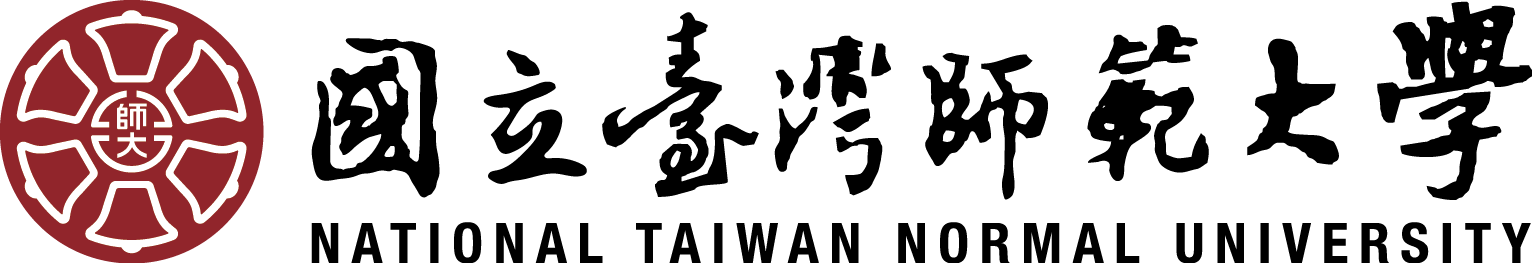 108學年度博士班招生簡章(附件)【108年3月12日至3月21日報名】國立臺灣師範大學招生委員會編訂地址：106臺北市大安區和平東路一段162號電話：(02)7734-1185傳真：(02)2363-5695網址：http://enroll.itc.ntnu.edu.tw/Enroll/PhdEntry(107年12月5日本校108學年度招生委員會第4次會議通過)目        錄入學大學同等學力認定標準中華民國84年8月30日教育部（84）台參字第 042763 號令訂定發布全文 9 條 中華民國86年4月9日教育部（86）台參字第 86017417 號令修正發布第 2、3 條條文 中華民國86年5月21日教育部（86）台參字第 86053290 號令修正發布第 2、3 條條文 中華民國88年3月5日教育部（88）台參字第 88023303 號令修正發布第 2、3 條條文；並刪除第 8 條條文 中華民國89年3月28日教育部（89）台參字第 89037146 號令修正發布第 2、3 條條文 中華民國89年11月21日教育部（89）台參字第 89148256 號令修正發布第 2、3 條條文 中華民國92年4月22日教育部台參字第 0920057919 號令修正發布第 3、4、5 條條文 中華民國95年12月28日教育部台參字第 0950191616C號令修正發布全文 7 條；並自發布日施行 中華民國100年1月5日教育部臺參字第 0990226825C號令修正發布第 2、3、6 條條文 中華民國100年7月15日教育部臺參字第 1000112683C號令修正名稱及全文 8 條；並自發布日施行（原名稱：報考大學同等學力認定標準） 中華民國102年1月24日教育部臺教高（四）字第1020006304C號令修正發布第2、4、5條條文；增訂第2-1條文 中華民國102年4月3日教育部臺教高（四）字第1020046811C號令修正發布全文 11 條；並自發布日施行中華民國104年9月29日教育部臺教高（四）字第1040128907B號令修正發布全文 12 條；並自發布日施行中華民國105年2月24日教育部臺教高（四）字第1050006004B號令修正發布第4、9條條文中華民國106年6月2日教育部臺教高通字第1060073088B號令修正發布第2、3、4、9條條文第一條　　本標準依大學法第二十三條第四項規定訂定之。第二條    具下列資格之一者，得以同等學力報考大學學士班(不包括二年制學士班)一年級新          生入學考試：高級中等學校及進修學校肄業學生有下列情形之一：僅未修習規定修業年限最後一年，因故休學、退學或重讀二年以上，持有學校核發之歷年成績單，或附歷年成績單之修業證明書、轉學證明書或休學證明書。修滿規定修業年限最後一年之上學期，因故休學或退學一年以上，持有學校核發之歷年成績單，或附歷年成績單之修業證明書、轉學證明書或休學證明書。修滿規定年限後，因故未能畢業，持有學校核發之歷年成績單，或附歷年成績單之修業證明書、轉學證明書或休學證明書。五年制專科學校及進修學校肄業學生有下列情形之一：修滿三年級下學期後，因故休學或退學一年以上，持有修業證明書、轉學證明書或休學證明書，並檢附歷年成績單。修讀四年級或五年級期間，因故休學或退學，或修滿規定年限，因故未能畢業，持有修業證明書、轉學證明書或休學證明書，並檢附歷年成績單。依藝術教育法實施一貫制學制肄業學生，持有修業證明者，依其修業情形屬高級中等學校或五年制專科學校，準用前二款規定。高級中等學校及職業進修（補習）學校或實用技能學程（班）三年級（延教班）結業，持有修（結）業證明書。自學進修學力鑑定考試通過，持有普通型高級中等學校、技術型高級中等學校或專科學校畢業程度學力鑑定通過證書。知識青年士兵學力鑑別考試及格，持有高中程度及格證明書。國軍退除役官兵學力鑑別考試及格，持有高中程度及格證明書。軍中隨營補習教育經考試及格，持有高中學力證明書。下列國家考試及格，持有及格證書：公務人員高等考試、普通考試或一等、二等、三等、四等特種考試及格。專門職業及技術人員高等考試、普通考試或相當等級之特種考試及格。持大陸高級中等學校肄業文憑，符合大陸地區學歷採認辦法規定，並有第一款所列情形之一。技能檢定合格，有下列資格之一，持有證書及證明文件：取得丙級技術士證或相當於丙級之單一級技術士證後，從事相關工作經驗五年以上。取得乙級技術士證或相當於乙級之單一級技術士證後，從事相關工作經驗二年以上。取得甲級技術士證或相當於甲級之單一級技術士證。年滿二十二歲，且修習下列不同科目課程累計達四十學分以上，持有學分證明：專科以上學校推廣教育學分班課程。教育部認可之非正規教育課程。空中大學選修生選修課程（不包括推廣教育課程）。職業訓練機構開設經教育部認可之專科以上教育階段職業繼續教育學分課程。專科以上學校職業繼續教育學分課程。年滿十八歲，且修習下列不同科目課程累計達一百五十學分以上，持有學分證明：職業訓練機構開設經學校主管機關認可之高級中等教育階段職業繼續教育學分課程。高級中等學校職業繼續教育學分課程。空中大學選修生，修畢四十學分以上（不包括推廣教育課程），成績及格，持有學分證明書。符合高級中等以下教育階段非學校型態實驗教育實施條例第二十九條第二項規定。第三條    具下列資格之一者，得以同等學力報考大學二年制學士班一年級新生入學考試：二年制專科學校及進修學校肄業學生有下列情形之一：修滿規定修業年限最後一年之上學期，因故休學或退學二年以上，持有修業證明書、轉學證明書或休學證明書，並檢附歷年成績單。修讀規定修業年限最後一年之下學期期間，因故休學或退學一年以上，持有修業證明書、轉學證明書或休學證明書，並檢附歷年成績單。修滿規定修業年限，且已修畢畢業應修學分八十學分以上，因故未能畢業，持有修業證明書、轉學證明書或休學證明書，並檢附歷年成績單。三年制專科學校及進修學校肄業學生有下列情形之一：僅未修習規定修業年限最後一年，因故休學或退學三年以上，持有修業證明書、轉學證明書或休學證明書，並檢附歷年成績單。修滿規定修業年限最後一年之上學期，因故休學或退學二年以上，持有修業證明書、轉學證明書或休學證明書，並檢附歷年成績單。修讀規定修業年限最後一年之下學期期間，因故休學或退學一年以上，持有修業證明書、轉學證明書或休學證明書，並檢附歷年成績單。五年制專科學校及進修學校肄業學生有下列情形之一：僅未修習規定修業年限最後一年，因故休學或退學三年以上，持有修業證明書、轉學證明書或休學證明書，並檢附歷年成績單。修滿規定修業年限最後一年之上學期，因故休學或退學二年以上，持有修業證明書、轉學證明書或休學證明書，並檢附歷年成績單。修讀規定修業年限最後一年之下學期期間，因故休學或退學一年以上，持有修業證明書、轉學證明書或休學證明書，並檢附歷年成績單。修滿規定修業年限，且已修畢畢業應修學分二百二十學分以上，因故未能畢業，持有修業證明書、轉學證明書或休學證明書，並檢附歷年成績單。大學學士班（不包括空中大學）肄業，修滿二年級下學期，持有修業證明書、轉學證明書或休學證明書，並檢附歷年成績單。自學進修學力鑑定考試通過，持有專科學校畢業程度學力鑑定通過證書。下列國家考試及格，持有及格證書：公務人員高等考試或一等、二等、三等特種考試及格。專門職業及技術人員高等考試或相當等級之特種考試及格。技能檢定合格，有下列資格之一，持有證書及證明文件：取得乙級技術士證或相當於乙級之單一級技術士證後，從事相關工作經驗四年以上。取得甲級技術士證或相當於甲級之單一級技術士證後，從事相關工作經驗二年以上。符合年滿二十二歲、高級中等學校畢（結）業或修滿高級中等學校規定修業年限資格之一，並修習下列不同科目課程累計達八十學分以上，持有學分證明：大學或空中大學之大學程度學分課程。專科以上學校推廣教育學分班課程。教育部認可之非正規教育課程。職業訓練機構開設經教育部認可之專科以上教育階段職業繼續教育學分課程。專科以上學校職業繼續教育學分課程。持有高級中等學校畢業證書後，從事相關工作經驗五年以上，並經大學校級或聯合招生委員會審議通過。依藝術教育法實施一貫制學制肄業學生，持有修業證明者，依其修業情形屬五年制專科學校或大學學士班，準用第三款及第四款規定。專科以上學校推廣教育實施辦法中華民國一百年七月十三日修正施行後，本標準一百零二年一月二十四日修正施行前，已修習前項第八款第二目所定課程學分者，不受二十二歲年齡限制。第四條    具下列資格之一者，得以同等學力報考大學學士班(不包括二年制學士班)轉學考試，轉入二年級或三年級：學士班肄業學生有下列情形之一，持有修業證明書、轉學證明書或休學證明書，並檢附歷年成績單：修業累計滿二個學期以上者，得轉入二年級上學期。修業累計滿三個學期以上者，得轉入二年級下學期。修業累計滿四個學期以上者，得轉入三年級上學期。修業累計滿五個學期以上者，得轉入三年級下學期。大學二年制學士班肄業學生，修滿一年級上學期，持有修業證明書、轉學證明書或休學證明書，並檢附歷年成績單。專科學校學生有下列情形之一：取得專科學校畢業證書或專修科畢業。修滿規定修業年限之肄業學生，持有修業證明書、轉學證明書或休學證明書，並檢附歷年成績單。自學進修學力鑑定考試通過，持有專科學校畢業程度學力鑑定通過證書。符合年滿二十二歲、高級中等學校畢(結)業或修滿高級中等學校規定修業年限資格之一，並修習下列不同科目課程累計達八十學分以上，持有學分證明：大學或空中大學之大學程度學分課程。專科以上學校推廣教育學分班課程。教育部認可之非正規教育課程。職業訓練機構開設經教育部認可之專科以上教育階段職業繼續教育學分課程。專科以上學校職業繼續教育學分課程。空中大學肄業全修生，修得三十六學分者，得報考性質相近學系二年級，修得七十二學分者，得報考性質相近學系三年級。具下列資格之一者，得報考大學二年制學士班轉學考試，轉入一年級下學期：大學學士班（不包括空中大學）肄業學生，修滿三年級上學期，持有修業證明書、轉學證明書或休學證明書，並檢附歷年成績單。大學二年制學士班肄業學生，修業累計滿一個學期者，持有修業證明書、轉學證明書或休學證明書，並檢附歷年成績單。具下列資格之一者，得報考學士後學士班轉學考試，轉入二年級：取得碩士以上學位。取得學士學位後，並修習下列不同科目課程達二十學分以上，持有學分證明：大學或空中大學之大學程度學分課程。專科以上學校推廣教育學分班課程。教育部認可之非正規教育課程。職業訓練機構開設經教育部認可之專科以上教育階段職業繼續教育學分課程。專科以上學校職業繼續教育學分課程。依藝術教育法實施一貫制學制肄業學生，持有修業證明者，依其修業情形屬大學學士班或五年制專科學校，準用第一項第一款、第三款及第二項第一款規定。專科以上學校推廣教育實施辦法中華民國一百年七月十三日修正施行後，至一百零二年六月十三日前，已修習第一項第五款第二目所定課程學分者，不受二十二歲年齡限制。轉學考生報考第一項及第二項轉學考試，依原就讀學校及擬報考學校之雙重學籍規定，擬於轉學錄取時選擇同時就讀者，得僅檢附歷年成績單。第五條　　具下列資格之一者，得以同等學力報考大學碩士班一年級新生入學考試：一、	在學士班肄業，僅未修滿規定修業年限最後一年，因故退學或休學，自規定修業年限最後一年之始日起算已滿二年，持有修業證明書或休學證明書，並檢附歷年成績單。二、	修滿學士班規定修業年限，因故未能畢業，自規定修業年限最後一年之末日起算已滿一年，持有修業證明書或休學證明書，並檢附歷年成績單。三、	在大學規定修業年限六年（包括實習）以上之學士班修滿四年課程，且已修畢畢業應修學分一百二十八學分以上。四、	取得專科學校畢業證書後，其為三年制者經離校二年以上；二年制或五年制者經離校三年以上；取得專科進修（補習）學校資格證明書、專科進修學校畢業證書或專科學校畢業程度學力鑑定通過證書者，比照二年制專科學校辦理。各校並得依實際需要，另增訂相關工作經驗、最低工作年資之規定。五、	下列國家考試及格，持有及格證書：(一)	公務人員高等考試或一等、二等、三等特種考試及格。(二)	專門職業及技術人員高等考試或相當等級之特種考試及格。六、	技能檢定合格，有下列資格之一，持有證書及證明文件：(一)	取得甲級技術士證或相當於甲級之單一級技術士證後，從事相關工作經驗三年以上。(二)	技能檢定職類以乙級為最高級別者，取得乙級技術士證或相當於乙級之單一級技術士證後，從事相關工作經驗五年以上。第六條    曾於大學校院擔任專業技術人員、於專科學校或高級中等學校擔任專業及技術教師，經大學校級或聯合招生委員會審議通過，得以同等學力報考第二條、第三條及前條所定新生入學考試。第七條　　大學經教育部核可後，就專業領域具卓越成就表現者，經校級或聯合招生委員會審議通過，得准其以同等學力報考第二條、第三條及第五條所定新生入學考試。第八條　　具下列資格之一者，得以同等學力報考大學博士班一年級新生入學考試：一、	碩士班學生修業滿二年且修畢畢業應修科目與學分（不包括論文），因故未能畢業，經退學或休學一年以上，持有修業證明書或休學證明書，及檢附歷年成績單，並提出相當於碩士論文水準之著作。二、	逕修讀博士學位學生修業期滿，未通過博士學位候選人資格考核或博士學位考試，持有修業證明書或休學證明書，及檢附歷年成績單，並提出相當於碩士論文水準之著作。三、	修業年限六年以上之學系畢業獲有學士學位，經有關專業訓練二年以上，並提出相當於碩士論文水準之著作。四、	大學畢業獲有學士學位，從事與所報考系所相關工作五年以上，並提出相當於碩士論文水準之著作。五、	下列國家考試及格，持有及格證書，且從事與所報考系所相關工作六年以上，並提出相當於碩士論文水準之著作：(一)	公務人員高等考試或一等、二等、三等特種考試及格。(二)	專門職業及技術人員高等考試或相當等級之特種考試及格。    前項各款相當於碩士論文水準之著作，由各大學自行認定；其藝術類或應用科技類相當於碩士論文水準之著作，得以創作、展演連同書面報告或以技術報告代替。    第一項第三款所定有關專業訓練及第四款、第五款所定與所報考系所相關工作，由學校自行認定。第九條    持國外或香港、澳門高級中等學校學歷，符合大學辦理國外學歷採認辦法或香港澳門學歷檢覈及採認辦法規定者，得準用第二條第一款規定辦理。畢業年級相當於國內高級中等學校二年級之國外或香港、澳門同級同類學校畢業生，得以同等學力報考大學學士班一年級新生入學考試。但大學應增加其畢業應修學分，或延長其修業年限。畢業年級高於相當國內高級中等學校之國外或香港、澳門同級同類學校肄業生，修滿相當於國內高級中等學校修業年限以下年級者，得準用第二條第一款規定辦理。持國外或香港、澳門學士學位，符合大學辦理國外學歷採認辦法或香港澳門學歷檢覈及採認辦法規定者，得準用前條第一項第三款及第四款規定辦理。持國外或香港、澳門專科以上學校畢(肄)業學歷，其畢(肄)業學校經教育部列入參考名冊或為當地國政府權責機關或專業評鑑團體所認可，且入學資格、修業年限及修習課程均與我國同級同類學校規定相當，並經大學校級或聯合招生委員會審議後認定為相當國內同級同類學校修業年級者，得準用第二條第二款、第三條第一項第一款至第四款、第四條第一項第一款至第三款、第二項與第三項第一款、第五條第一款至第四款及前條第一項第一款與第二款規定辦理。持前項香港、澳門學校副學士學位證書及歷年成績單，或高級文憑及歷年成績單，得以同等學力報考科技大學、技術學院二年制學士班一年級新生入學考試。第五項、前項、第十項及第十二項所定國外或香港、澳門學歷(力)證件、成績單或相關證明文件，應經我國駐外機構，或行政院在香港、澳門設立或指定機構驗證。臺灣地區與大陸地區人民關係條例中華民國八十一年九月十八日公布生效後，臺灣地區人民、經許可進入臺灣地區團聚、依親居留、長期居留或定居之大陸地區人民、外國人、香港或澳門居民，持大陸地區專科以上學校畢(肄)業學歷，且符合下列各款資格者，得準用第二條第二款、第三條第一項第一款至第四款、第五條第一款至第四款及前條第一項第一款與第二款規定辦理：其畢(肄)業學校經教育部列入認可名冊，且無大陸地區學歷採認辦法第八條不予採認之情形。其入學資格、修業年限及修習課程，均與臺灣地區同級同類學校規定相當，並經各大學招生委員會審議後認定為相當臺灣地區同級同類學校修業年級。持大陸地區專科以上學校畢(肄)業學歷，符合大陸地區學歷採認辦法規定者，得準用第四條第一項第一款至第三款、第二項及第三項第一款規定辦理。持國外或香港、澳門學士學位，其畢業學校經教育部列入參考名冊或為當地國政府權責機關或專業評鑑團體所認可，且入學資格、修業年限及修習課程均與我國同級同類學校規定相當，並經大學校級或聯合招生委員會審議後認定為相當國內同級同類學校修業年級者，或持大陸地區學士學位，符合大陸地區學歷採認辦法規定者，修習第四條第三項第二款之不同科目課程達二十學分以上，持有學分證明，得報考學士後學士班轉學考試，轉入二年級。持前三項大陸地區專科以上學校畢(肄)業學歷報考者，其相關學歷證件及成績證明，應準用大陸地區學歷採認辦法第四條規定辦理。持國外或香港、澳門相當於高級中等學校程度成績單、學歷(力)證件，及經當地政府教育主管機關證明得於當地報考大學之證明文件，並經大學校級或聯合招生委員會審議通過者，得以同等學力報考大學學士班(不包括二年制學士班)一年級新生入學考試。但大學得視其於國外或香港、澳門之修業情形，增加其畢業應修學分或延長其修業年限。第十條　  軍警校院學歷，依教育部核准比敘之規定辦理。第十一條　本標準所定年數起迄計算方式，除下列情形者外，自規定起算日，計算至報考當學年度註冊截止日為止：一、離校或休學年數之計算：自歷年成績單、修業證明書、轉學證明書或休學證明書所載最後修滿學期之末日，起算至報考當學年度註冊截止日為止。二、專業訓練及從事相關工作年數之計算：以專業訓練或相關工作之證明上所載開始日期，起算至報考當學年度註冊截止日為止。第十二條　本標準自發布日施行。國立臺灣師範大學招生考試試場規則及違規處理辦法中華民國101年3月27日本校101學年度招生委員會修正第3條條文中華民國103年9月10日本校104學年度招生委員會修正第6條條文中華民國107年6月27日本校107學年度招生委員會修正第2、3、5、6、9、11條條文第一條　本校辦理各項招生考試，為維護試場秩序及考試公平、公正之原則，特訂定本規則。第二條　考生於預備鈴響時，憑准考證及身分證件（身分證、護照、附照片之健保卡或汽機車駕照）入場，於考試開始二十分鐘後不得入場；已入場應試者，四十分鐘內不得離場，強行入場或離場者，取消其考試資格。        未攜帶上述列舉之身分證件者，經拍照存證後，先准予應試。惟至當節考試結束鈴聲響畢前身分證件仍未送達試場者，扣減該科成績五分，考生並應於七日內至本校招生承辦單位完成驗證手續，未辦理驗證者該科成績不予計分。第三條　考生應按編定之試場及座位應試；在開始作答前應先檢查答案卷（卡）、准考證及座位標示單三者之號碼是否相同，如有錯誤，應即舉手請監試人員處理。考生於考試開始鈴響前，不得翻閱試題本或作答，違者扣減其該科成績五分。        考試開始鈴響後，始發現坐錯座位應試者，依下列方式分別論處：一、在考試開始二十分鐘內且於作答前，由考生本人或其他考生發現者，換至編定之座位作答，不扣減其成績。二、在考試開始二十分鐘後或於作答後，由考生本人或其他考生發現者，扣減其該科成績五分。三、經監試人員發現者，不論考生作答與否，均扣減其該科成績十分，並得視其情節加重扣分或該科成績以零分計算。第四條　考生應將准考證及身分證件放在考桌左上角，靠左邊窗戶者放在考桌右上角，以便查驗。第五條　考生除必用之書寫、擦拭、作圖之文具外，不得攜帶書籍、紙張、具有計算、通訊、記憶等功能或其他有礙試場安寧、考試公平之各類器材、物品入場；除依各系所之規定得使用計算機應試者外，亦不得攜帶計算機入場；違者扣減其該科成績五分。違規物品交由監試人員代管，俟該節考試完畢後再予歸還。第六條　考生除繪圖或作曲外，限用藍色及黑色筆（含鉛筆）作答，違者扣減其該科成績五分；電腦劃卡作答部分必須使用黑色2B軟心鉛筆畫記，否則致無法辨認答案者，其後果由考生自行負責。第七條　考生除因考試題目印刷不清得舉手發問外，其他概不得發問，亦不得要求解釋題意。第八條　考生不得有交談、偷看、抄襲、傳遞、夾帶、頂替或其他舞弊情事，違者其該科成績以零分計算。第九條　考生應在答案卷（卡）作答區內作答，未在規定之作答區內作答者，扣減其該科成績五分；在答案卷(卡)書寫任何與答案無關之文字、符號或註記者，扣減其該科成績五分；書寫姓名，扣減其該科成績十分，並得視其情節加重扣分或該科成績以零分計算。第十條　考生不得毀損答案卷（卡）或擅自拆開答案卷之彌封標籤，違者其該科成績以零分計算。第十一條 考試時間終了鈴聲響畢後，考生應即停止作答，經警告後仍繼續作答者，扣減其該科成績十分，情節重大者其該科成績以零分計算。第十二條 答案卷（卡）及試題應一併繳回，不得攜出試場，違者其該科成績以零分計算。第十三條 考生交卷（卡）後，應遵照監試人員指示離開試場，並不得在試場附近逗留或高聲喧譁、宣讀答案，或以其他方式指示場內考生作答，經勸止不聽者，其該科成績以零分計算。第十四條 考生不得撕毀或塗抹試場座位標籤，違者送請本校招生委員會議處。第十五條 本規則所列扣減違規考生成績之規定，均以扣減各該科之成績至零分為限。第十六條 其他本規則未列而有影響考試公平、考生權益之事項，應由監試或試務人員予以詳實記載，提請本校招生委員會議處。第十七條 凡違反本規則並涉及重大舞弊情事者，通知其相關學校或機關依規定究辦。第十八條 本規則經本校招生委員會決議通過後施行，修正時亦同。國立臺灣師範大學招生考試成績複查處理辦法中華民國89年10月11日本校90學年度招生委員會訂定中華民國96年10月01日本校97學年度招生委員會修正中華民國103年9月10日本校104學年度招生委員會修正第 一 條  為辦理本校各類招生考試成績複查事宜，特訂定本辦法。第 二 條  申請複查考試成績，應依簡章之規定向本校招生委員會提出，逾期不予受理，並以一次為限。第 三 條  複查考試成績之申請期限、申請方式、申請書表及複查費用等各項相關規定應明列於招生簡章中。第 四 條  招生委員會收到複查考試成績之申請後，應於申請期限截止後七日內查復之，遇有特殊原因不能如期查復時，得酌予延長。第 五 條  複查筆試成績時，應將申請考生之試卷調出，詳細核對彌封號碼，再查對申請複查科目之試卷，發現有疑義時，應即查明處理之。複查審查、口試或術科成績時，應將系所填送之審查成績登記表、口試成績登記表或術科成績登記表調出，詳細核對准考證號碼或彌封號碼，再查對成績，發現有疑義時，應即查明處理之。第 六 條  複查結果發現成績登記或核算錯誤時，應重新核算申請考生之總成績，並按下列規定處理：一、原計成績未達錄取標準，而重計後成績達錄取標準者，應報請招生委員會主任委員核定後增額錄取，除復知該考生外，並提下次招生委員會議追認。二、原計成績與重計成績均達錄取標準或均未達錄取標準者，由招生委員會逕行復知該考生。三、已錄取考生經申請複查成績，重計後成績低於錄取標準時，應報請招生委員會主任委員核定取消其錄取資格，並復知該考生，該考生不得異議。第 七 條  複查考試成績，如發現試卷漏未評閱或試卷卷面與卷內分數不相符時，由招生委員會聯繫原閱卷委員補閱之，如總成績有變更時，依前條規定處理。第 八 條  申請複查考試成績，不得要求重新評閱、提供參考答案、閱覽或複印試卷、亦不得要求告知閱卷委員之姓名或其他有關資料。第 九 條  複查考試成績，如發現因申請考生作答方法或使用工具不符規定，以致影響計分時，應將其原因復知。第 十 條  本辦法經招生委員會決議通過後施行，修正時亦同。說明：一、每學期均需收取學雜費基數（至其畢業止）及學分費（按每學期所修學分數計列），如僅修論文指導(不計學分）者，仍需繳交學雜費基數，但不收學分費。二、教育學程學分費：每學分1,390元。三、電腦使用費：500元、平安保險費211元。  四、個別指導費：修習音樂學院個別課程之研究生依個別指導課程學分數（時數）收取個別指導費，每學分(時數)收取9,500元。五、100學年度起入學之外籍生、大陸地區學生，修業前2學年每學期收取學雜費基數及學分費平均收費，自第3學年度起每學期僅收學雜費基數至其畢業止。六、碩博班（含校際選課外校學生）修習暑期課程學分費：每學分1,470元(教育學程學分費每學分1,390元)。七、日間學制學生修習碩士在職專班課程，應依所修之碩士在職專班學分費收費標準繳交學分費。八、社會人士選讀／旁聽日間學制研究所課程學分費：每學分3,000元。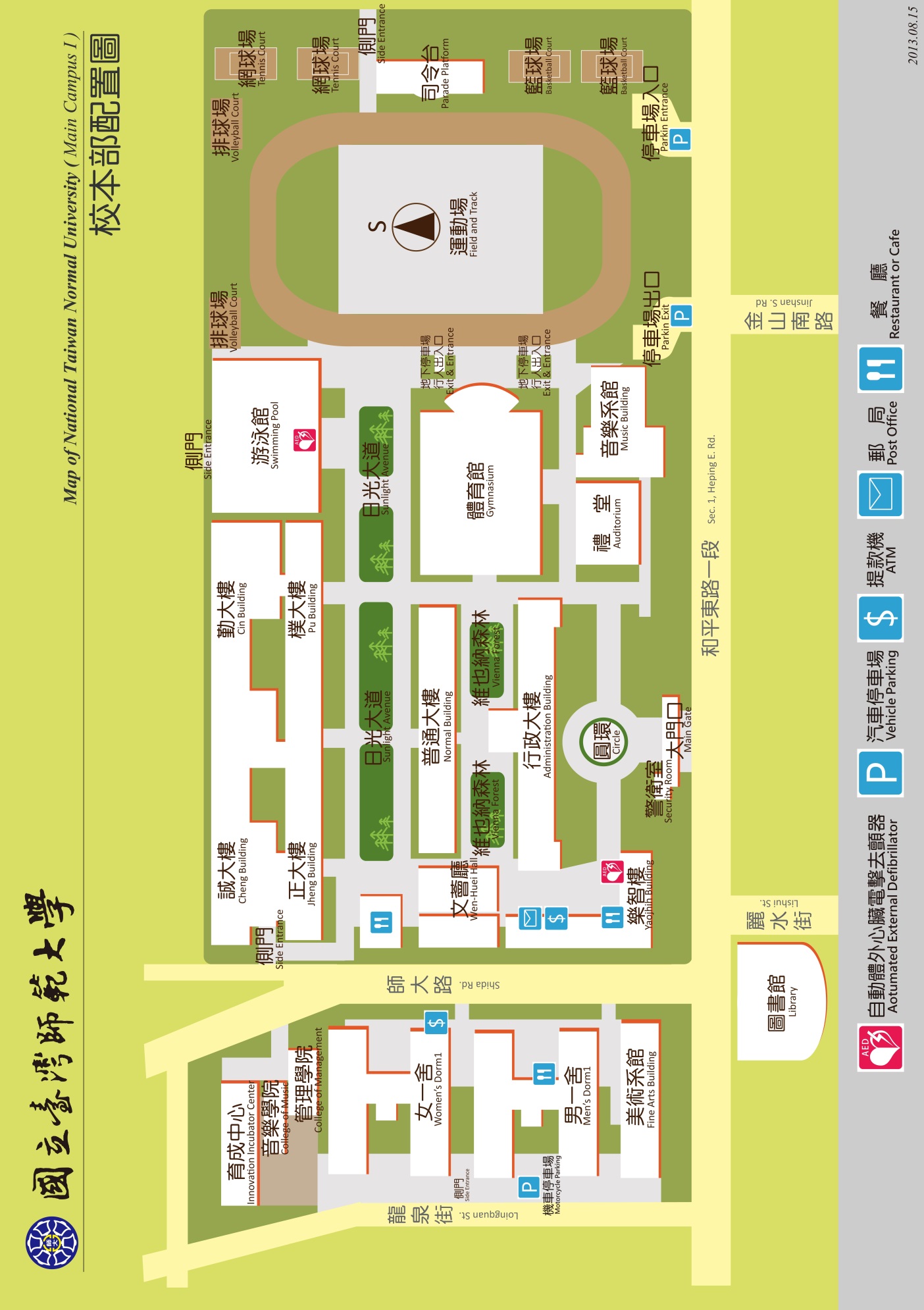 國立臺灣師範大學108學年度博士班招生考試報名專用信封封面報考系所組：                                                       考生姓名：                                                     考生通訊地址：□□□□□                                                聯絡電話：                                                                  10643臺北師大郵局第139號信箱國立臺灣師範大學招生委員會 收※ 請將應繳表件依序整理齊全，用迴紋針夾在左上角，平放裝入信封內，並以限時掛號郵寄。如需分裝於二個(含)以上信封時，請綑綁後以一件包裏郵寄。 國立臺灣師範大學108學年度博士班招生考試網路報名資料更正申請表國立臺灣師範大學108學年度博士班招生考試退 費 申 請 書一、考生　　　　　　　　報名貴校108學年度博士班招生考試，因故無法完成報名手續，依簡章規定申請退費，敬請  核辦。二、申請退費原因（不含個人因素無法應試者）：□ 溢繳報名費（不含重複報名）者。□ 已繳交報名費，但未郵寄報名資料者（不含涉及考試項目成績之資料）。□ 已繳交報名費，但報考資格不符者。三、本人存款帳戶（非考生本人帳戶無法受理）資料如下，退費時請將款項逕撥入該帳戶內：□ 郵局戶名：　　　　　　　　帳號：　　　　　　　　　　　　　　　□ 金融機構：　　　　　　　銀行 　　　　　　　　分行戶名：　　　　　　　　帳號：　　　　　　　　　　　　　　　          此  致國立臺灣師範大學招生委員會申請人姓名：                         （請親自簽名，勿用電腦打字）報考系所組：                         系(所)                            組身分證字號：□□□□□□□□□□地址：                                           電話：                   手機：                  申請日期：       年       月       日※退費申請應於108年4月17日（星期三）前向本校招生委員會以傳真方式提出，逾期不予受理。傳真號碼：(02)2363-5695國立臺灣師範大學 108學年度教育學系 博士班招生考試推薦函申請人姓名：　　　　　　　　　　　　　　 說明：本推薦書之目的在協助本系博士班甄試委員會瞭解申請人過去求學、研究或工作之狀況，其內容不對外公開。請推薦人填答下列各問題：本人與申請人的關係：□大學部/研究所課程教授  □論文指導教授  □其他_____________本人對申請人了解程度：□非常熟  □熟  □有點熟  □不熟  認識申請人_______年本人與申請人接觸的機會：□頻繁　□偶爾接觸　□認識而不常接觸在本人所教過或指導過的學生或部屬中，申請人之表現是：(請在下表適當處打勾)申請人其他重要優點或特殊表現：其他補充說明：(若空間不足，請填寫背面或另函說明)整體而言，本人 □極力推薦，□推薦，□勉強推薦，□不推薦　申請人就讀貴系博士班。推 薦 人：　　　　　　　　　　　任職單位：　　　　　　　　　　　　　　　　　　　職    稱：　　　　　　　　　　　電話：　　　　　　　　　Email：　　　　　　　　簽名：　　　　　　　　　日期：　　　　　　　　　※請推薦人將此推薦函密封簽名後，交由申請人置於考試報名資料袋中寄回。謝謝您的協助。國立臺灣師範大學108學年度課程與教學研究所 博士班招生考試推薦函申請人姓名：                     說明：本推薦書之目的在協助本所博士班甄試委員會瞭解申請人過去求學、研究或工作之狀況，其內容不對外公開。請推薦人填答下列各問題：1.本人與申請人的關係：□大學部/研究所課程教授  □論文指導教授 □其他__________2.本人對申請人了解程度：□非常熟  □熟  □有點熟  □不熟  認識申請人_______年3.本人與申請人接觸的機會：□頻繁　□偶爾接觸　□認識而不常接觸4.在本人所教過或指導過的學生或部屬中，申請人之表現是：(請在下表適當處打勾)5.請人其他重要優點或特殊表現：6.其他補充說明：(若空間不足，請填寫背面或另函說明)7.整體而言，本人 □極力推薦，□推薦，□勉強推薦，□不推薦　申請人就讀貴所博士班。推 薦 人：                       任職單位：                                        　   職    稱：                       電話：       　             Email：                    　　　　　　　　　　　　　　　　 簽名：____________________  日期：________※請推薦人將此推薦函密封簽名後，交由申請人置於考試報名資料袋中寄回。謝謝您的協助。國立臺灣師範大學108學年度博士班招生考試人類發展與家庭學系              組學經歷說明書※以上資料本人皆據實填答。※請務必將填寫完畢之「學經歷說明書」word電子檔e-mail至  eileenlin @ntnu.edu.tw。填答考生(請簽名)：                      中華民國      年      月      日國立臺灣師範大學108學年度博士班招生考試人類發展與家庭學系推薦函說明：本推薦函之目的在協助本系博士班考試委員會瞭解申請人過去求學、研究或工作之狀況，此項資料將不對外公開。謝謝您提供寶貴的意見。玆推薦                    君就讀貴系博士班                    組。一、與申請人的關係：□指導教授，□碩士班課程教授，□其他__________________。了解申請人程度：□非常熟悉 □熟悉 □有點熟悉 □不熟悉  認識申請人_______年三、申請人在你所教過的學生中，其排名是：(請在下表適當處打勾)四、其他補充說明：(請利用下面空白處簡要說明，若空間不足，請自行利用空白紙張說明)五、整體而言，本人 □極力推薦，□推薦，□勉強推薦，□不推薦 申請人就讀貴系博士班。推 薦 人：                 任職單位：                                             職    稱：                 電話：                    email：                                 			       簽名：_____________________ 日期：_______________        請推薦人將此信密封簽名後，交給申請人置於考試報名資料袋中國立臺灣師範大學108學年度博士班招生考試臺灣語文學系申請表※如篇幅不足，考生請自行增列欄位。國立臺灣師範大學108學年度博士班招生考試生命科學系推薦函被推薦者部份：推薦者部份：1.基本資料：與「被推薦者」接觸之機會： 多  少參、請就「被推薦者」之學術能力，做一客觀評鑑：(A最好，B次之，C再次之；無法評估的項目可以不選)分析能力								2.創造思考能力A    B    C    D    E                  A    B    C    D    E操作實驗之技巧						4.實驗室工作習慣A    B    C    D    E                  A    B    C    D    E請接下頁誠實與可信度								6.自信心與成熟度A    B    C    D    E      		      A    B    C    D    E對建議與批評之接受程度					8.英文能力A    B    C    D    E      		      A    B    C    D    E中文書寫能力								10.口頭表達能力A    B    C    D    E        		      A    B    C    D    E肆、請描述「被推薦者」之個性行為(可多選)一、性情								二、工作態度伍、「被推薦者」的學業成績是否能表現出他的研究潛力： 是         否陸、如果貴校有博士班，您會接受「被推薦者」為您的學生嗎？ 是         否柒、整體評論：(如篇幅不足，請另加附頁補充)註：填妥本表後，請密封簽名後，由考生連同其他備審資料同寄。國立臺灣師範大學108學年度博士班招生考試地球科學系推薦函Department of Earth Sciences, National Taiwan Normal University Recommendation For Doctoral AdmissionPart A. 被推薦者部份  Applicant’s InformationPart B. 推薦者部份  Referee’s Information1. 基本資料 Basic Information:2. 與「被推薦者」之關係 (可以多選)：How well do you know the applicant? (Check as many as applied.)請接下頁(Please turn to next page)Part C. 請就「被推薦者」之學術能力，做一客觀評鑑：Please give an objective evaluation on the academic capacity of the applicant.A: 傑出 Outstanding (5%)	B: 優Very Good (6%~20%)	C: 良Good (21%~40%）D: 好 Average (41%~60%)	E: 可 Acceptable (below 60%)	F: 表示無法評估 Unable to judgePart D. 請描述「被推薦者」之個性行為（可多選）：Please describe the personality of the applicant. (Check as many as applied.)Part E.「被推薦者」的學業成績是否能表現出他的研究潛力：Does the applicant’s academic record fairly reflect his/her research potential? 是 Yes       否 No        無法評估 Unable to judge理由 Please explain：____________________________________________________________  Part F. 如果貴校有博士班，您會接受「被推薦者」為您的學生嗎？	Would you accept the applicant to work with you toward a Ph.D. degree, if your institution has a comparable doctoral program? 是 Yes       否 No        無法評估 Unable to judge理由Please explain：____________________________________________________________ Part G. 整體而言，「被推薦者」在同儕中總體表現為： 	What is your overall ranking of this applicant as compared with other students you have known at 　his or her educational level?前5﹪(Upper 5%)	前10﹪(Upper 10%)	前25﹪(Upper 25%)前50﹪(Upper 50%)	50﹪以後 (Lower 50%) 請接下頁(Please turn to next page)Part H. 整體評論 (如篇幅不足，請另加附頁補充。)General comments: (Please add pages if necessary.) 國立臺灣師範大學108學年度博士班招生考試科學教育研究所推薦函請考生填寫甲部份，乙部份則轉交對您有認識的老師、教授或主管填寫，謝謝！甲、考生親自填寫部份：　　姓名：　　　　　　　　　　　　報考所／系名稱：　　　　　　　　　　　　　地址：　　　　　　　　　　　　　　　　　　電話：　　　　　　　　　　　　　　本人現將此推薦函之乙部份，恭請　　　　　　　教授／老師／先生親自填　　寫，本人了解該部份內容應由推薦者親自作答，且同意內容絕對保密，本人放棄　　查詢此推薦函填寫後的任何內容，以確保推薦者能坦誠回答，特簽名為證：　　簽名：　　　　　　　　　　　　　　　日期：　　　　　　　　　　　乙、敬啟者：　　　謝謝閣下撥冗為考生填寫此推薦函，國立臺灣師範大學謹此向閣下誠懇致謝。    敬請仔細填答下列各題，以助本校各招生委員能公平招募有實力的學生就讀。　　１.本人認識該考生已有         年。　　２.請就閣下記憶所及，在您所教過的學生當中，在下列項目中該考生與其他學生的比較：    （請在適當的方格內打ˇ）　　３.請於下列空白處，簡要評述一下您對該考生之人品、學術能力的優、缺點，        或所觀察到的有關於他／她的片斷等等，如空位不足，請另行用白紙書寫。　　４.總體來說，閣下推薦對該考生的願意程度（請在下列數字上打ˇ）：　　　　  極力推薦              推薦                  保留                  不推薦　　　 1       2       3       4       5       6       7　　簽章：  　                        　　　職稱：  　                        　　服務單位：  　                      　通訊地址：  　                                                      　　聯絡電話：  　                     國立臺灣師範大學108學年度博士班招生考試體育學系 推薦函請考生(被推薦者)填寫（A）部份，（B）部份則轉交推薦人(對您有認識的老師、教授或主管等)填寫，謝謝！（本表請自行影印使用）---------------------------------------------------------------------------------------（A）考生 (被推薦者)親自填寫部份：                                                 -------------------------------------------------------------------------------------（B）推薦人填寫部份：  說明：感謝閣下撥冗為考生填寫此推薦函，本系謹此向閣下誠懇致謝。本推薦函之目的在協助本系博士班考試委員會瞭解考生過去求學、研究或工作狀況，以作為考生入學的參考，敬請仔細填答下列各題，您的寶貴意見及充分合作甚為重要，此項資料將列為機密不對外公開，敬請彌封。壹、您與考生之關係：□碩士論文指導教授   □碩士班課程教授   □大學部課程教授   □工作單位主管  □其他                                                 貳、請就閣下記憶所及，在您所教過的學生當中，在下列項目中該考生與其他學生的排序比較：（請在適當的方格內打V）參、考生個人具有重要優點及特殊表現值得您一提，請說明：肆、考生個人具有嚴重缺點值得您一提，請說明：伍、整體而言，「考生(被推薦者)」在同儕中總體表現為前 5%         10%         25%         50%         50%以後陸、若有其他說明請列於下面空白處（如不敷使用請另紙填寫）：柒、總體來說，閣下推薦對該考生的願意程度（請在下列數字上直接圈選）：　　　極力推薦             推薦              保留               不推薦　　　  1       2       3       4       5       6        7推薦人（簽章）：                            推薦人服務單位：                             職稱：                  通訊地址：                                                             連絡電話：                        填寫日期：中華民國      年      月      日※請推薦人將此信彌封簽名後，交給考生(被推薦者)置於考試報名資料袋中。國立臺灣師範大學108學年度博士班招生考試體育學系審查資料封面※本頁請以A4紙列印一式5份考生姓名：__________________		准考證號：______________(系所填寫)報考組別： □ 運動教育組   □ 運動科學組       本袋之內裝資料：以上資料請裝於一個大信封袋中(請勿使用風琴夾)，並將本頁貼於信封封面，需製作一式5份。（其中推薦函僅需放入其中2袋資料即可，並請於此封面上註明）以上各項資料須於報名時隨同報名表件郵寄至本校招生委員會（臺北師大郵局第139號信箱）一次繳齊，請勿直接郵寄至本系，亦不接受補繳。本系網頁備有審查資料裝袋說明，請連結至http:/www.pe.ntnu.edu.tw /查看。國立臺灣師範大學108學年度博士班招生考試運動休閒與餐旅管理研究所考生資料表※如各欄位篇幅不足，考生請自行增列欄國立臺灣師範大學108學年度 東亞學系 博士班招生考試 考生資料表准考證號:                 國立臺灣師範大學108學年度博士班招生考試東亞學系 推薦函申請者姓名：___________________ 目前就讀或畢業學校：___________________大學 ______________學系碩士班/研究所敬啟者：誠摯希望您對申請者提出公正客觀的評估意見及主要推薦理由，以做為本系評選的重要依據。您的協助對評選過程的公平、公正與公開，有著不可或缺的意義，非常感謝您的協助。請就下列問題，在適當的位置上勾選。◎請問您如何認識該申請者：（可複選）  □課堂上、 □研究工讀生、□研究助理、 □教學助理、 □社團活動、 □其他       。◎請問您與申請者認識之時間：約        年        月。◎請問您對申請者的認識程度：  □很熟悉，□尚熟悉，□普通，□不熟悉◎就您教過、指導過的學生或部屬中，請評估該申請者的各項能力屬於下列哪一級距？
(請在下表適當處打勾即可)◎主要推薦理由，若申請人有其他重要優點或特殊表現請一併提供：(若空間不足，請填寫背面或另函說明)◎整體而言，本人 □極力推薦，□推薦，□勉強推薦，□不推薦　申請人就讀貴所。推 薦 人：                    任職單位：                                        職    稱：               電話：                 Email：              　          簽名：____________________  日期：_____/____/____※請將推薦函簽名、密封後，交由申請者一併置入報名資料袋中寄回即可，謝謝您的協助。國立臺灣師範大學108學年度博士班招生考試                              推薦函壹、被推薦者部份貳、推薦者部份基本資料：         推薦者姓名:4.與「被推薦者」接觸之機會： 多  少參、請就「被推薦者」之學術能力，做一客觀評鑑：A傑出（5%），B優（6%~20%），C良（21%~40%），D好（41%~60%），E可（60%以下），F表示無法評估1.理論分析能力					      2. 對研究之創造能力A    B    C    D    E    F                  A    B    C    D    E    F3. 執行實驗之工作態度                4. 從事實驗之技巧及資料處理能力（無則免填）A    B   C    D    E    F                   A    B    C   D    E    F5.誠實與可信度			              6. 自信心與成熟度A    B    C    D    E    F  		       A    B    C    D    E    F7.對建議與批評之接受程度	            8. 英文閱讀及表達能力A    B    C    D    E    F 		         A    B    C    D    E    F中文書寫能力						10. 口頭表達能力	A    B    C    D    E    F    		         A    B    C    D    E    F肆、請描述「被推薦者」之個性行為（可多選）：一、性情									二、工作態度伍、「被推薦者」的學業成績是否能表現出他的研究潛力： 是         否         無法評估理由：______________________________________________________________________陸、如果貴校有博士班，您會接受「被推薦者」為您的學生嗎？ 是         否         無法評估 理由：_____________________________________________________________________柒、整體而言，「被推薦者」在同儕中總體表現為前 5%     10%      25%     50%     50%以後  捌、整體評論：(如篇幅不足，請另加附頁補充)National Taiwan Normal University  Doctoral Program in              of ____________Reference FormI. Applicant’s Information II. Referee’s Information1.Basic information:         Name: 4.Contacts with the applicant:  Most frequent  Least frequentIII. Please give an objective evaluation on the academic capacity of the applicant:A: Outstanding (5%)     B: Very good (6% ~ 20%)      C: Good (21% ~ 40%)  D: Average (41% ~ 60%)   E: Acceptable (below 60%)    F: Unable to judge1. Analytical skills             			    2. Research creativityA    B    C   D    E    F              A    B    C   D    E    F3. Work attitude when conducting experiments    4. Experimental skills and data-processingability（Skip if not applicable）A    B   C    D    E    F               A    B    C   D    E    F5.  Integrity and trustworthiness			     6. Self-confidence and maturityA    B    C    D    E    F  		    A    B    C    D    E    F7.  Acceptance of suggestions and criticism      8. English reading and communicationA    B    C    D    E    F 		    A    B    C    D    E    F9.  Chinese writing proficiency		         10. Oral communication	A    B    C    D    E    F    		    A    B    C    D    E    FIV. Describe the personality of the applicant (multiple choices allowed):1. Disposition								2. Work attitudeV. Does the applicant’s academic record fairly reflect his/her research potential?  Yes         No         Unable to judgePlease explain: __________________________________________________________VI. Would you accept the applicant as your own graduate advisee, if your institution has a comparable doctoral program?  Yes         No         Unable to judgePlease explain: __________________________________________________________VII. Please rank the applicant in terms of overall performance among his/her peers: Top 5%      Top 10%       Upper 25%      Upper 50%      Lower 50% VIII. General comments: (You may add pages if necessary)國立臺灣師範大學108學年度博士班招生考試報  考  同  意  書本機關(構)同意薦送下表所列人員至貴系報考博士班考試，保證下表所列均屬事實。此致國立臺灣師範大學                      推薦機關(構)：                                  負責人：                                    地址：                                      電話：                                        中華民國        年      月      日(加蓋關防或機構印信)國立臺灣師範大學108學年度博士班招生考試放棄入學資格聲明書立 書 人：　　　　　　　　    （簽章）聯絡電話：                           通訊地址：                           電子信箱：                           說明：請慎重考慮，一旦送交本聲明書後，日後不得有任何異議或補救措施要求入學。中 華 民 國    年　  　月　   　日國立臺灣師範大學108學年度博士班招生考試	境外學歷切結書考生                 以                               　　            學歷參加貴校108學年度　　　　　　　　系（所）                組博士班招生考試，依規定應於報到時繳交下列資料（請打勾）：□持國外或我國認可名冊所列香港或澳門學歷者經我國駐外館處驗證之學歷證書正本一份。經我國駐外館處驗證之歷年成績證明正本一份。入出國主管機關核發之入出國紀錄正本一份（報考人如係外國人或僑民者，免附本項資料）。如原學歷畢業證書及歷年成績單非中文或英文者，須另繳交中文或英文翻譯正本一份，並送請我國駐外館處辦理翻譯驗證或送地方法院或民間公證人辦理公證。驗證國外學歷事項請參考外交部領事事務局網頁辦理：https://www.boca.gov.tw/mp-1.html □持我國認可名冊所列中國大陸地區高等學校或機構學歷入學者，請至相關單位完成公證手續：畢業證(明)書經大陸地區高等學校學生信息諮詢與就業指導中心認證屬實之認證報告一份。學位證(明)書經大陸地區學位與研究生教育發展中心認證屬實之認證報告一份。歷年成績單經大陸地區高等學校學生信息諮詢與就業指導中心或大陸地區學位與研究生教育發展中心認證屬實之認證報告一份。碩士以上學歷者，應檢具學位論文(論文章戳只需加蓋於封面) 一份。本國籍學生應檢具內政部移民署核發之入出國日期證明書或效期內之入出國日期電子證明書影本（均應包括大陸學歷修業之起迄期間）本人因故未及備齊以上文件，謹此具結保證如獲錄取，本人將於報到時依前述規定補繳（驗）各項文件證書正本；否則本人願放棄本項考試錄取資格，絕無異議。此   致國立臺灣師範大學招生委員會立切結書人簽章：　　　　　　　　　　　身分證字號：□□□□□□□□□□                         具 結 日 期：　　　年　　　月　　　日國立臺灣師範大學108學年度博士班招生考試簡 章 公 告國立臺灣師範大學招生委員會地址： 10610 臺北市和平東路一段162號電話：（02）7734-1185傳真：（02）2363-5695網址：http://enroll.itc.ntnu.edu.tw/Enroll/PhdEntry‧網路報名、郵寄報名資料：108年3月12日（星期二）～ 3月21日（星期四）‧准考證列印：108年4月19日（星期五）～ 5月12日（星期日）（由考生自行於網路列印）‧退費申請：108年4月17日（星期三）前‧系所自行筆試：108年4月27日（星期六）～ 5月12日（星期日）‧口試（面試）：108年4月27日（星期六）～ 5月12日（星期日）‧錄取名單公告：108年5月23日（星期四）（網路公告）‧成績複查：108年5月29日（星期三）前‧正取生報到：108年6月3日（星期一）～ 6月6日（星期四）‧本簡章及表件可免費由網路自行下載列印（未發售紙本）‧簡章下載網址：http://enroll.itc.ntnu.edu.tw/Enroll/PhdEntry‧有關【招生考試】相關資訊請洽詢本校教務處「博士班招生專區」電話：（02）7734-1185網址：http://enroll.itc.ntnu.edu.tw/Enroll/PhdEntry‧有關註冊入學相關資訊，請參閱本校教務處「研究生教務組―註冊」網頁電話：（02）7734-1107網址：http://www.ntnu.edu.tw/aa/index.htm‧有關獎助學金相關資訊，請洽詢本校學生事務處「生活輔導組」電話：（02）7734-1058(助學金)、1061(獎學金)網址：http://assistance.sa.ntnu.edu.tw/files/13-1001-301.php‧有關本校交通資訊請查閱網址：http://www.sa.ntnu.edu.tw/files/13-1000-669.php■ 共同規定事項■ 共同規定事項■ 共同規定事項■ 共同規定事項■ 共同規定事項報考資格、入學時間、修業期限、報名報考資格、入學時間、修業期限、報名……………………………..………………………....……………………………..………………………....1-4報名注意事項報名注意事項……………………………..………………………....……………………………..………………………....4-5准考證列印、考試日期、時間、地點准考證列印、考試日期、時間、地點……………………………..………………………....……………………………..………………………....5成績計算及錄取規定成績計算及錄取規定……………………………..………………………....……………………………..………………………....5-6錄取公告、成績單寄發及補發、成績複查錄取公告、成績單寄發及補發、成績複查……………………………..………………………....……………………………..………………………....6錄取報到及註冊入學、附註錄取報到及註冊入學、附註……………………………..………………………....……………………………..………………………....7-9■ 系所規定事項■ 系所規定事項■ 系所規定事項■ 系所規定事項■ 系所規定事項教育學院………………………………………………………………………………………………………………………………………………………………………………………………10-17文學院………………………………………………………………………………………………………………………………………………………………………………………………18-23理學院………………………………………………………………………………………………………………………………………………………………………………………………24-30藝術學院………………………………………………………………………………………………………………………………………………………………………………………………31-34科技與工程學院……………………………………………………………….……………………………………………………………….……………………………………………………………….35-38運動與休閒學院……………………………………………………………….……………………………………………………………….……………………………………………………………….39-40音樂學院……………………………………………………………….……………………………………………………………….……………………………………………………………….41-42國際與社會科學學院……………………………………………………………….……………………………………………………………….……………………………………………………………….43■ 附件■ 附件■ 附件附件1    入學大學同等學力認定標準附件1    入學大學同等學力認定標準附件1    入學大學同等學力認定標準……………………………………44-48附件2    試場規則及違規處理辦法附件2    試場規則及違規處理辦法附件2    試場規則及違規處理辦法……………………………………49附件3    成績複查處理辦法附件3    成績複查處理辦法附件3    成績複查處理辦法……………………………………50附件4    107學年度博士班學生收費標準附件4    107學年度博士班學生收費標準附件4    107學年度博士班學生收費標準……………………………………51-52附件5    校本部校區配置圖（一）附件5    校本部校區配置圖（一）附件5    校本部校區配置圖（一）……………………………………53附件6    校本部校區配置圖（二）附件6    校本部校區配置圖（二）附件6    校本部校區配置圖（二）……………………………………54附件7    公館校區配置圖附件7    公館校區配置圖附件7    公館校區配置圖……………………………………55附件8    報名專用信封封面附件8    報名專用信封封面附件8    報名專用信封封面……………………………………56附件9    網路報名資料更正申請表附件9    網路報名資料更正申請表附件9    網路報名資料更正申請表……………………………………57附件10   退費申請書附件10   退費申請書附件10   退費申請書……………………………………58附件11   教育學系推薦函附件11   教育學系推薦函附件11   教育學系推薦函……………………………………59附件12   課程與教學研究所推薦函附件12   課程與教學研究所推薦函附件12   課程與教學研究所推薦函……………………………………60附件13   人類發展與家庭學系考生學經歷說明書附件13   人類發展與家庭學系考生學經歷說明書附件13   人類發展與家庭學系考生學經歷說明書……………………………………61附件14   人類發展與家庭學系推薦函附件14   人類發展與家庭學系推薦函附件14   人類發展與家庭學系推薦函……………………………………62附件15   臺灣語文學系申請表附件15   臺灣語文學系申請表附件15   臺灣語文學系申請表……………………………………63-64附件16   生命科學系推薦函附件16   生命科學系推薦函附件16   生命科學系推薦函……………………………………65-66附件17   地球科學系推薦函附件17   地球科學系推薦函附件17   地球科學系推薦函……………………………………67-69附件18   科學教育研究所推薦函附件18   科學教育研究所推薦函附件18   科學教育研究所推薦函……………………………………70-71附件19   體育學系推薦函附件19   體育學系推薦函附件19   體育學系推薦函……………………………………72-73附件20   體育學系審資查資料封面附件20   體育學系審資查資料封面附件20   體育學系審資查資料封面……………………………………74附件21   運動休閒與餐旅管理研究所考生資料表附件21   運動休閒與餐旅管理研究所考生資料表附件21   運動休閒與餐旅管理研究所考生資料表……………………………………75-76附件22   東亞學系考生資料表附件22   東亞學系考生資料表附件22   東亞學系考生資料表……………………………………77-78附件23   東亞學系推薦函附件23   東亞學系推薦函附件23   東亞學系推薦函……………………………………79附件24   推薦函-中文版附件24   推薦函-中文版附件24   推薦函-中文版……………………………………80-81附件25   推薦函-英文版附件25   推薦函-英文版附件25   推薦函-英文版……………………………………82-83附件26   報考同意書附件26   報考同意書附件26   報考同意書……………………………………84附件27   放棄入學資格聲明書附件27   放棄入學資格聲明書附件27   放棄入學資格聲明書……………………………………85附件28   境外學歷切結書附件28   境外學歷切結書附件28   境外學歷切結書……………………………………86國立臺灣師範大學107學年度博士班學生收費標準（本表係107學年度收費標準，108學年度收費標準以本校正式公告為準）     單位：元/學期國立臺灣師範大學107學年度博士班學生收費標準（本表係107學年度收費標準，108學年度收費標準以本校正式公告為準）     單位：元/學期國立臺灣師範大學107學年度博士班學生收費標準（本表係107學年度收費標準，108學年度收費標準以本校正式公告為準）     單位：元/學期國立臺灣師範大學107學年度博士班學生收費標準（本表係107學年度收費標準，108學年度收費標準以本校正式公告為準）     單位：元/學期國立臺灣師範大學107學年度博士班學生收費標準（本表係107學年度收費標準，108學年度收費標準以本校正式公告為準）     單位：元/學期國立臺灣師範大學107學年度博士班學生收費標準（本表係107學年度收費標準，108學年度收費標準以本校正式公告為準）     單位：元/學期國立臺灣師範大學107學年度博士班學生收費標準（本表係107學年度收費標準，108學年度收費標準以本校正式公告為準）     單位：元/學期國立臺灣師範大學107學年度博士班學生收費標準（本表係107學年度收費標準，108學年度收費標準以本校正式公告為準）     單位：元/學期國立臺灣師範大學107學年度博士班學生收費標準（本表係107學年度收費標準，108學年度收費標準以本校正式公告為準）     單位：元/學期序號學院別學　系　別國內學生、僑生及99學年度以前入學外籍生收費標準國內學生、僑生及99學年度以前入學外籍生收費標準100學年度起入學之外籍生、大陸地區學生收費標準100學年度起入學之外籍生、大陸地區學生收費標準100學年度起入學之外籍生、大陸地區學生收費標準收費
類別序號學院別學　系　別學雜費
基數學分費學雜費
基數學分費
平均收費合計收費
類別1教
育
學
院教育學系10690 1470 27794 22932 50726 文2教
育
學
院課程與教學研究所10690 1470 27794 22932 50726 文3教
育
學
院教育心理與輔導學系12390 1470 32214 22932 55146 理4教
育
學
院社會教育學系10690 1470 27794 22932 50726 文5教
育
學
院健康促進與衛生教育學系12390 1470 32214 22932 55146 理6教
育
學
院人類發展與家庭學系12390 1470 32214 22932 55146 理7教
育
學
院公民教育與活動領導學系10690 1470 27794 22932 50726 文8教
育
學
院資訊教育研究所12390 1470 32214 22932 55146 理9教
育
學
院特殊教育學系12390 1470 32214 22932 55146 理10教
育
學
院圖書資訊學研究所12390 1470 32214 22932 55146 理11教
育
學
院教育政策與行政研究所10690 1470 27794 22932 50726 文12教
育
學
院復健諮商研究所12390 1470 32214 22932 55146 理13文
學
院國文學系10690 1470 27794 22932 50726 文14文
學
院英語學系10690 1470 27794 22932 50726 文15文
學
院歷史學系10690 1470 27794 22932 50726 文16文
學
院地理學系12390 1470 32214 22932 55146 理17文
學
院翻譯研究所10690 1470 27794 22932 50726 文18文
學
院臺灣語文學系10690 1470 27794 22932 50726 文19文
學
院臺灣史研究所10690 1470 27794 22932 50726 文20運動與休閒
學院體育學系12390 1470 32214 22932 55146 理21運動與休閒
學院運動休閒與餐旅管理研究所12390 1470 32214 22932 55146 理22運動與休閒
學院運動競技學系12390 1470 32214 22932 55146 理23理
學
院數學系12390 1470 32214 22932 55146 理24理
學
院物理學系12390 1470 32214 22932 55146 理25理
學
院化學系12390 1470 32214 22932 55146 理26理
學
院生命科學系12390 1470 32214 22932 55146 理27理
學
院地球科學系12390 1470 32214 22932 55146 理28理
學
院科學教育研究所12390 1470 32214 22932 55146 理29理
學
院環境教育研究所12390 1470 32214 22932 55146 理30理
學
院資訊工程學系12820 1470 33332 22932 56264 工31理
學
院海洋環境科技研究所12390 1470 32214 22932 55146 理32理
學
院生物多樣性國際研究生博士學位學程12390 1470 32214 22932 55146 理序號學院別學　系　別國內學生、僑生及99學年度以前入學外籍生收費標準國內學生、僑生及99學年度以前入學外籍生收費標準100學年度起入學之外籍生、大陸地區學生收費標準100學年度起入學之外籍生、大陸地區學生收費標準100學年度起入學之外籍生、大陸地區學生收費標準收費
類別序號學院別學　系　別學雜費
基數學分費學雜費
基數學分費
平均收費合計收費
類別33藝
術
學
院美術學系12390 1470 32214 22932 55146 理34藝
術
學
院設計學系12390 1470 32214 22932 55146理35藝
術
學
院藝術史研究所12390 1470 32214 22932 55146 理36科技與工程學院工業教育學系12820 1470 33332 22932 56264 工37科技與工程學院科技應用與人力資源發展學系12820 1470 33332 22932 56264 工38科技與工程學院圖文傳播學系12820 1470 33332 22932 56264 工39科技與工程學院機電工程學系12820 1470 33332 22932 56264 工40科技與工程學院電機工程學系12820 1470 33332 22932 56264 工41科技與工程學院光電工程研究所12820 1470 33332 22932 56264 工42音
樂
學
院音樂學系12390 1470 32214 22932 55146 理43音
樂
學
院民族音樂研究所12390 1470 32214 22932 55146 理44音
樂
學
院表演藝術研究所12390 1470 32214 22932 55146 理45管理
學院管理研究所12390 1470 32214 22932 55146 理46管理
學院全球經營與策略研究所12390 1470 32214 22932 55146 理47國際與社會科學學院華語文教學系10690 1470 27794 22932 50726 文48國際與社會科學學院東亞學系10690 1470 27794 22932 50726 文49國際與社會科學學院歐洲文化與觀光研究所10690 1470 27794 22932 50726 文50國際與社會科學學院應用華語文學系10690 1470 27794 22932 50726 文51國際與社會科學學院國際人力資源發展研究所10690 1470 27794 22932 50726 文52國際與社會科學學院政治學研究所10690 1470 27794 22932 50726 文53國際與社會科學學院大眾傳播研究所12390 1470 32214 22932 55146 理54國際與社會科學學院社會工作研究所12390 1470 32214 22932 55146 理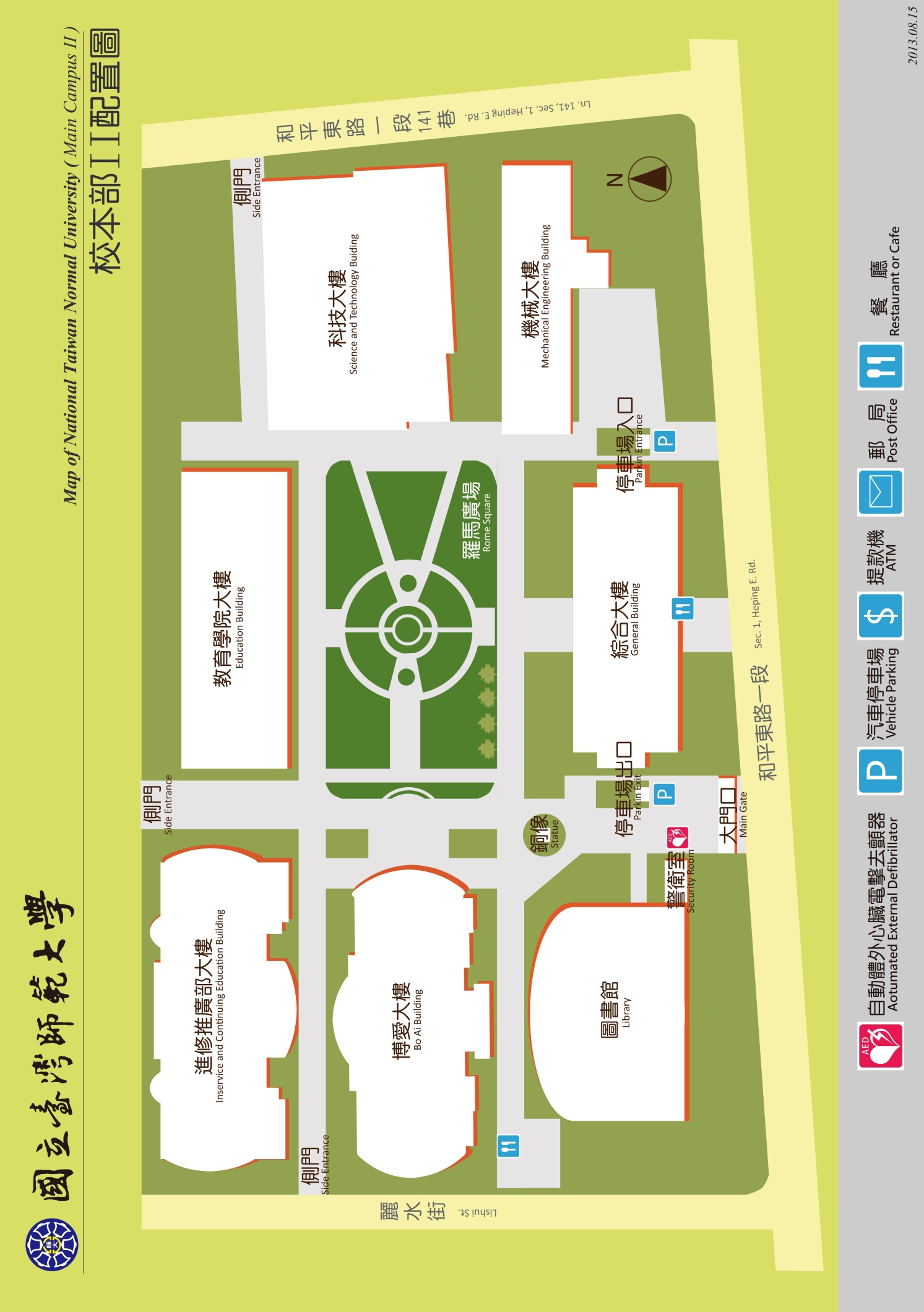 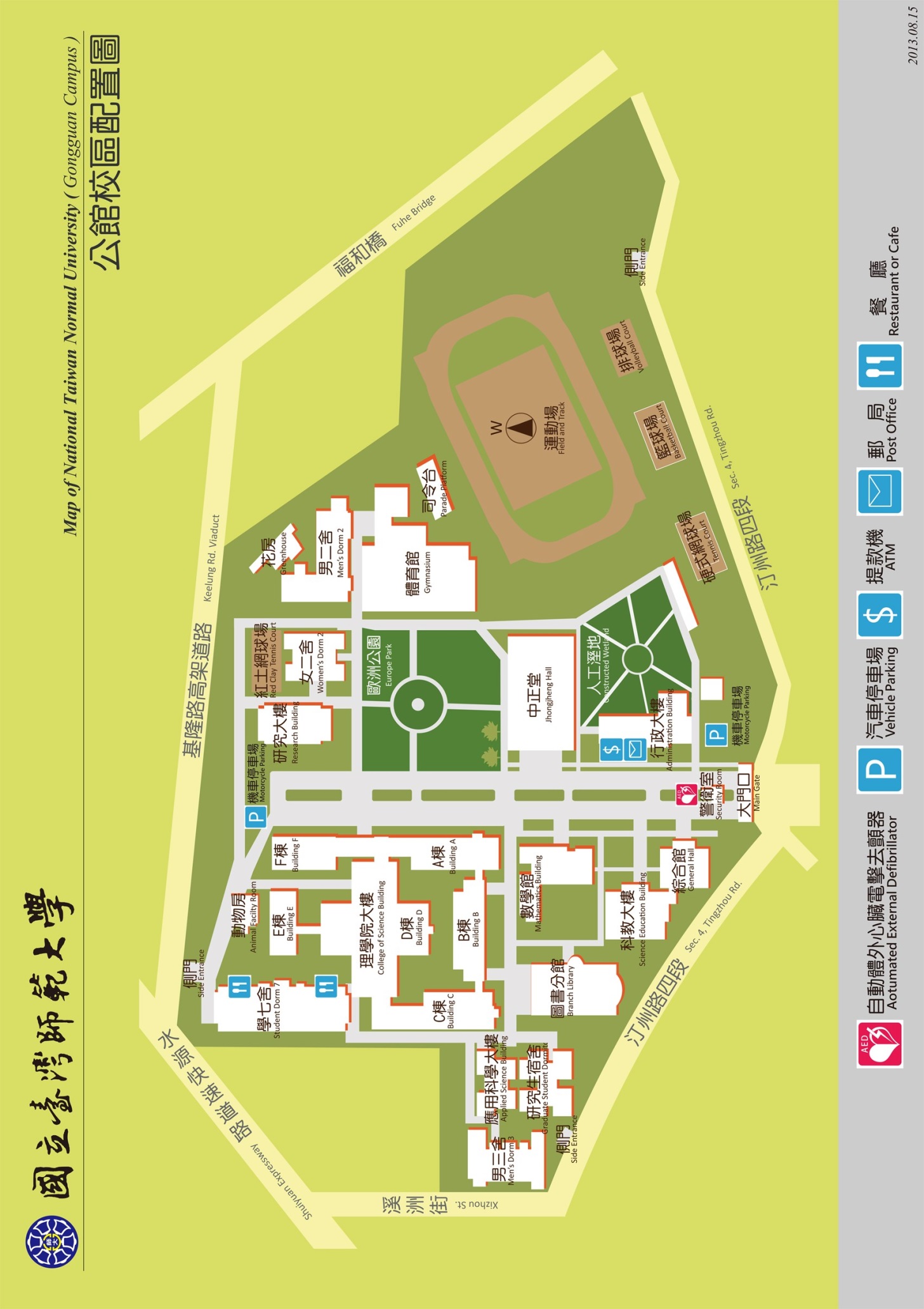 請貼足郵資限時掛號考生姓名報考系所組別系（所）組身分證字號出生日期   年      月      日聯絡電話（日）            （夜）             （行動）     （日）            （夜）             （行動）     （日）            （夜）             （行動）     申請更正欄位□通訊地址  □聯絡電話  □其他____________原填報為____________________________________________________請更改為____________________________________________________□通訊地址  □聯絡電話  □其他____________原填報為____________________________________________________請更改為____________________________________________________□通訊地址  □聯絡電話  □其他____________原填報為____________________________________________________請更改為____________________________________________________檢附證件□有：__________________，_____份□無□有：__________________，_____份□無□有：__________________，_____份□無申請更正理由注意事項1.報名截止後，考生如須修改通訊地址、電話等資料，請填妥本表傳真至本校招生委員會。2.傳真後一個工作天後，可重新登入報名系統確認更正後資料。3.傳真號碼：（02）2363-5695，服務電話：（02）7734-11851.報名截止後，考生如須修改通訊地址、電話等資料，請填妥本表傳真至本校招生委員會。2.傳真後一個工作天後，可重新登入報名系統確認更正後資料。3.傳真號碼：（02）2363-5695，服務電話：（02）7734-11851.報名截止後，考生如須修改通訊地址、電話等資料，請填妥本表傳真至本校招生委員會。2.傳真後一個工作天後，可重新登入報名系統確認更正後資料。3.傳真號碼：（02）2363-5695，服務電話：（02）7734-1185考生簽名年   月   日年   月   日年   月   日評估項目5%以內10%以內25%以內50%以內51%以外不清楚專業知識學習動機服務熱誠中文表達英文表達獨立研究團隊合作評估項目5%以內10%以內25%以內50%以內51%以外不清楚專業知識學習動機服務熱誠中文表達英文表達獨立研究團隊合作中英文姓名中文：英文：參與研究計畫、職稱及工作內容(請編號並由近而遠說明)參與計畫名稱：職稱：                              工作內容：                          碩士論文論文題目：畢業年度：指導教授：未曾撰寫碩士論文者請打勾：□學術論著(請編號並由近而遠說明，英文先中文後，若為期刊請就其類別進行勾選)1. □ SSCI □ SCI □ TSSCI □A&HCI □ THCI Core □ EI  □ 其它2. □ SSCI □ SCI □ TSSCI □A&HCI □ THCI Core □ EI  □ 其它學經歷(由近而遠說明；經歷若為兼任性質請特別註明)目前職稱(若為兼任性質，請特別註明)評估項目前10%以內前10-25%前26-50%後50%沒機會觀察學習動機創造力專業知識分析能力資料處理之能力中文書寫能力英文閱讀能力口頭表達能力獨立研究團隊合作個性成熟自信心誠實與可信度接受建議與批評姓    名男 □女 □男 □女 □出生年月日西元          年     月     日西元          年     月     日西元          年     月     日西元          年     月     日戶籍地址相片聯絡地址相片聯絡電話相片e-mail相片學          歷 (高中以上學歷)學          歷 (高中以上學歷)學          歷 (高中以上學歷)學          歷 (高中以上學歷)學          歷 (高中以上學歷)學          歷 (高中以上學歷)學          歷 (高中以上學歷)學          歷 (高中以上學歷)學          歷 (高中以上學歷)學          歷 (高中以上學歷)修業年限修業年限修業年限修業年限學校及系所名稱學校及系所名稱學校及系所名稱學校及系所名稱學校及系所名稱學校及系所名稱年    月 ～    年    月年    月 ～    年    月年    月 ～    年    月年    月 ～    年    月年    月 ～    年    月年    月 ～    年    月年    月 ～    年    月年    月 ～    年    月年    月 ～    年    月年    月 ～    年    月年    月 ～    年    月年    月 ～    年    月年    月 ～    年    月年    月 ～    年    月年    月 ～    年    月年    月 ～    年    月經      歷(若無則免填)經      歷(若無則免填)經      歷(若無則免填)經      歷(若無則免填)經      歷(若無則免填)經      歷(若無則免填)經      歷(若無則免填)經      歷(若無則免填)經      歷(若無則免填)經      歷(若無則免填)經歷起迄時間(西元年)經歷起迄時間(西元年)經歷起迄時間(西元年)經歷起迄時間(西元年)任職單位任職單位任職單位任職單位擔任職務擔任職務年    月 ～    年    月年    月 ～    年    月年    月 ～    年    月年    月 ～    年    月年    月 ～    年    月年    月 ～    年    月年    月 ～    年    月年    月 ～    年    月年    月 ～    年    月年    月 ～    年    月年    月 ～    年    月年    月 ～    年    月年    月 ～    年    月年    月 ～    年    月年    月 ～    年    月年    月 ～    年    月本土語言及外語能力(請由以下勾選並簡單自評聽說讀寫之能力)本土語言及外語能力(請由以下勾選並簡單自評聽說讀寫之能力)本土語言及外語能力(請由以下勾選並簡單自評聽說讀寫之能力)本土語言及外語能力(請由以下勾選並簡單自評聽說讀寫之能力)本土語言及外語能力(請由以下勾選並簡單自評聽說讀寫之能力)本土語言及外語能力(請由以下勾選並簡單自評聽說讀寫之能力)本土語言及外語能力(請由以下勾選並簡單自評聽說讀寫之能力)請勾選有無檢具證明文件請勾選有無檢具證明文件請勾選有無檢具證明文件台  語      □台  語      □□有         □無□有         □無□有         □無客家語      □客家語      □□有         □無□有         □無□有         □無原住民語    □原住民語    □□有         □無□有         □無□有         □無英語        □英語        □□有         □無□有         □無□有         □無日語        □日語        □□有         □無□有         □無□有         □無其他(         )其他(         )□有         □無□有         □無□有         □無競賽得獎證明或榮譽證明年   月   日年   月   日獎            項獎            項授獎機關或主辦單位授獎機關或主辦單位競賽得獎證明或榮譽證明競賽得獎證明或榮譽證明競賽得獎證明或榮譽證明競賽得獎證明或榮譽證明競賽得獎證明或榮譽證明已發表之相關學術論著論文題目論文題目論文題目是否合著是否合著發表場合及時間已發表之相關學術論著□是   □否□是   □否已發表之相關學術論著□是   □否□是   □否已發表之相關學術論著□是   □否□是   □否已發表之相關學術論著□是   □否□是   □否已發表之相關學術論著□是   □否□是   □否已發表之相關學術論著□是   □否□是   □否已發表之相關學術論著□是   □否□是   □否其他有利審查資料年/月/日主題名稱主題名稱主題名稱主題名稱請勾選有無檢具證明文件其他有利審查資料□有         □無其他有利審查資料□有         □無其他有利審查資料□有         □無其他有利審查資料□有         □無其他有利審查資料□有         □無其他有利審查資料□有         □無姓名：性別： 男      女性別： 男      女最近就讀或畢業學校：最近就讀或畢業學校：現職：連絡電話：服務單位：服務單位：服務單位：職稱：職稱：職稱：職稱：職稱：連絡地址：連絡地址：連絡地址：連絡電話：(公) (   )連絡電話：(公) (   )連絡電話：(公) (   )連絡電話：(公) (   )傳真：傳真：E-mail：請簽名：請簽名：填表日期：填表日期：填表日期：年年年月日2. 與「被推薦者」之關係： 導師，共擔任 導師，共擔任 導師，共擔任年年年年年(可以多選) 老師，共教過申請人 老師，共教過申請人 老師，共教過申請人 老師，共教過申請人 老師，共教過申請人門課門課 學士/碩士論文指導老師 學士/碩士論文指導老師 學士/碩士論文指導老師 學士/碩士論文指導老師 學士/碩士論文指導老師 學士/碩士論文指導老師 工作主管 工作主管 工作主管 工作主管 工作主管 工作主管 朋友/同事 朋友/同事 朋友/同事 朋友/同事 朋友/同事 朋友/同事3. 與「被推薦者」認識之時間：自3. 與「被推薦者」認識之時間：自年年月日起至今 開朗 開朗 認真 認真 易與人相處 易與人相處 積極 積極 樂觀進取 樂觀進取 輕鬆自怡 輕鬆自怡 有氣度 有氣度 踏實 踏實 穩重 穩重 擇善固執 擇善固執 樂於助人 樂於助人 其他 其他姓名：Name性別： Gender 男 (Male) 女 (Female) 男 (Male) 女 (Female)大學：Undergraduate (學校名稱)(University/College name)(學校名稱)(University/College name)(科系)(Department name)(科系)(Department name)(科系)(Department name)(科系)(Department name)研究所：Graduate(學校名稱)(University/College name)(學校名稱)(University/College name)(科系)( Department name)(科系)( Department name)(科系)( Department name)(科系)( Department name)現職：Current occupation (if employed)現職：Current occupation (if employed)E-mail:E-mail:E-mail:E-mail:聯絡電話：Telephone No.聯絡電話：Telephone No.推薦者姓名: Evaluator’s Name推薦者姓名: Evaluator’s Name服務單位：Institution/Company服務單位：Institution/Company職稱：Title/Position職稱：Title/Position聯絡地址：Address聯絡地址：Address聯絡電話：Telephone No. (   )(   )傳真：Fax No.(   )(   )(   )E-mail：E-mail：請簽名：Signature請簽名：Signature填表日期：Date填表日期：Date填表日期：Date	年	月	日	y	m	d導師，共擔任Mentor, for                  導師，共擔任Mentor, for                  年year(s)老師，共教過申請人Instructor, taught in            老師，共教過申請人Instructor, taught in            門課Course(s)課程名稱：Course Title(s)                                     課程名稱：Course Title(s)                                     (number)學士/碩士論文指導老師 Advisor for bachelor/master thesis學士/碩士論文指導老師 Advisor for bachelor/master thesis學士/碩士論文指導老師 Advisor for bachelor/master thesis學士/碩士論文指導老師 Advisor for bachelor/master thesis學士/碩士論文指導老師 Advisor for bachelor/master thesis工作主管 Supervisor (at work)工作主管 Supervisor (at work)工作主管 Supervisor (at work)朋友/同事 Friend/Colleague朋友/同事 Friend/Colleague朋友/同事 Friend/Colleague3. 與「被推薦者」認識 I have known the applicant for        年。years.自Since年year月month起至今。to the present.4. 與「被推薦者」接觸之機會：多Very frequent多Very frequent少Seldom少SeldomFrequency of contact with the applicant1.理論分析能力Analytical skills理論分析能力Analytical skills理論分析能力Analytical skills理論分析能力Analytical skills理論分析能力Analytical skills理論分析能力Analytical skills2.對研究之創造能力Research Capacity對研究之創造能力Research Capacity對研究之創造能力Research Capacity對研究之創造能力Research Capacity對研究之創造能力Research Capacity對研究之創造能力Research CapacityABCDEFABCDEF3.執行實驗之工作態度Working attitude when conducting experiments執行實驗之工作態度Working attitude when conducting experiments執行實驗之工作態度Working attitude when conducting experiments執行實驗之工作態度Working attitude when conducting experiments執行實驗之工作態度Working attitude when conducting experiments執行實驗之工作態度Working attitude when conducting experiments執行實驗之工作態度Working attitude when conducting experiments4.從事實驗之技巧及資料處理能力Experimental skills and data-processing從事實驗之技巧及資料處理能力Experimental skills and data-processing從事實驗之技巧及資料處理能力Experimental skills and data-processing從事實驗之技巧及資料處理能力Experimental skills and data-processing從事實驗之技巧及資料處理能力Experimental skills and data-processing從事實驗之技巧及資料處理能力Experimental skills and data-processing從事實驗之技巧及資料處理能力Experimental skills and data-processingABCDEFABCDEF5.誠實與可信度 Integrity and reliability誠實與可信度 Integrity and reliability誠實與可信度 Integrity and reliability誠實與可信度 Integrity and reliability誠實與可信度 Integrity and reliability誠實與可信度 Integrity and reliability6.自信心與成熟度Self confidence and maturity自信心與成熟度Self confidence and maturity自信心與成熟度Self confidence and maturity自信心與成熟度Self confidence and maturity自信心與成熟度Self confidence and maturity自信心與成熟度Self confidence and maturityABCDEFABCDEF7.對建議與批評之接受程度Acceptance of suggestions and criticism對建議與批評之接受程度Acceptance of suggestions and criticism對建議與批評之接受程度Acceptance of suggestions and criticism對建議與批評之接受程度Acceptance of suggestions and criticism對建議與批評之接受程度Acceptance of suggestions and criticism對建議與批評之接受程度Acceptance of suggestions and criticism8.英文閱讀及表達能力 Reading and communication capability in English英文閱讀及表達能力 Reading and communication capability in English英文閱讀及表達能力 Reading and communication capability in English英文閱讀及表達能力 Reading and communication capability in English英文閱讀及表達能力 Reading and communication capability in English英文閱讀及表達能力 Reading and communication capability in English英文閱讀及表達能力 Reading and communication capability in EnglishABCDEFABCDEF9.中文書寫能力Chinese writing proficiency中文書寫能力Chinese writing proficiency中文書寫能力Chinese writing proficiency中文書寫能力Chinese writing proficiency中文書寫能力Chinese writing proficiency中文書寫能力Chinese writing proficiency10.口頭表達能力Oral communication capability口頭表達能力Oral communication capability口頭表達能力Oral communication capability口頭表達能力Oral communication capability口頭表達能力Oral communication capability口頭表達能力Oral communication capabilityABCDEFABCDEF1. 性情 Disposition1. 性情 Disposition1. 性情 Disposition1. 性情 Disposition2. 工作態度 Working attitude2. 工作態度 Working attitude2. 工作態度 Working attitude2. 工作態度 Working attitude 開朗Cheerful 開朗Cheerful 易與人相處 Amiable 認真 Earnest 認真 Earnest 積極Proactive 樂觀進取Optimistic 樂觀進取Optimistic 有氣度 Tolerant 輕鬆自怡Easygoing 輕鬆自怡Easygoing 踏實Practical 穩重Steady 穩重Steady 樂於助人 Helpful 擇善固執Pertinacious 擇善固執Pertinacious 其他Other 其他Other非常出色甚  佳良  好普  通低於普通沒有機排列前10％排列 11-20％排列 21-40％排列 41-60％排列90-100％會觀察做研究的能力智        力創   造   力分析及解題的  能  力學習動機或自  發  性與同儕合作成 熟 程 度自   信   心口頭表達能力書 寫 能 力適合當老師發展之潛力姓名報考組別□ 運動教育組□ 運動科學組□ 運動教育組□ 運動科學組出生年  月  日姓名報考組別□ 運動教育組□ 運動科學組□ 運動教育組□ 運動科學組性別 □ 男   □ 女通訊地址電話學歷碩士學位碩士學位畢業學校：畢業學校：畢業學校：畢業學校：學系：學系：學歷學士學位學士學位畢業學校：畢業學校：畢業學校：畢業學校：學系：學系：碩士論文題目碩士論文題目未來研讀方向未來研讀方向現職工作單位現職工作單位職稱本人現將此推薦函之（B）部份，恭請　　　　　　　教授／老師／先生親自填寫，本人了解該部份內容應由推薦人親自作答，且同意內容絕對保密，本人放棄查詢此推薦函填寫後的任何內容，以確保推薦人能坦誠回答，特簽名為證：                 　　簽名：　　　　　　　　　　　　　 日期：　　　　　　　　　　　本人現將此推薦函之（B）部份，恭請　　　　　　　教授／老師／先生親自填寫，本人了解該部份內容應由推薦人親自作答，且同意內容絕對保密，本人放棄查詢此推薦函填寫後的任何內容，以確保推薦人能坦誠回答，特簽名為證：                 　　簽名：　　　　　　　　　　　　　 日期：　　　　　　　　　　　本人現將此推薦函之（B）部份，恭請　　　　　　　教授／老師／先生親自填寫，本人了解該部份內容應由推薦人親自作答，且同意內容絕對保密，本人放棄查詢此推薦函填寫後的任何內容，以確保推薦人能坦誠回答，特簽名為證：                 　　簽名：　　　　　　　　　　　　　 日期：　　　　　　　　　　　本人現將此推薦函之（B）部份，恭請　　　　　　　教授／老師／先生親自填寫，本人了解該部份內容應由推薦人親自作答，且同意內容絕對保密，本人放棄查詢此推薦函填寫後的任何內容，以確保推薦人能坦誠回答，特簽名為證：                 　　簽名：　　　　　　　　　　　　　 日期：　　　　　　　　　　　本人現將此推薦函之（B）部份，恭請　　　　　　　教授／老師／先生親自填寫，本人了解該部份內容應由推薦人親自作答，且同意內容絕對保密，本人放棄查詢此推薦函填寫後的任何內容，以確保推薦人能坦誠回答，特簽名為證：                 　　簽名：　　　　　　　　　　　　　 日期：　　　　　　　　　　　本人現將此推薦函之（B）部份，恭請　　　　　　　教授／老師／先生親自填寫，本人了解該部份內容應由推薦人親自作答，且同意內容絕對保密，本人放棄查詢此推薦函填寫後的任何內容，以確保推薦人能坦誠回答，特簽名為證：                 　　簽名：　　　　　　　　　　　　　 日期：　　　　　　　　　　　本人現將此推薦函之（B）部份，恭請　　　　　　　教授／老師／先生親自填寫，本人了解該部份內容應由推薦人親自作答，且同意內容絕對保密，本人放棄查詢此推薦函填寫後的任何內容，以確保推薦人能坦誠回答，特簽名為證：                 　　簽名：　　　　　　　　　　　　　 日期：　　　　　　　　　　　本人現將此推薦函之（B）部份，恭請　　　　　　　教授／老師／先生親自填寫，本人了解該部份內容應由推薦人親自作答，且同意內容絕對保密，本人放棄查詢此推薦函填寫後的任何內容，以確保推薦人能坦誠回答，特簽名為證：                 　　簽名：　　　　　　　　　　　　　 日期：　　　　　　　　　　　本人現將此推薦函之（B）部份，恭請　　　　　　　教授／老師／先生親自填寫，本人了解該部份內容應由推薦人親自作答，且同意內容絕對保密，本人放棄查詢此推薦函填寫後的任何內容，以確保推薦人能坦誠回答，特簽名為證：                 　　簽名：　　　　　　　　　　　　　 日期：　　　　　　　　　　　非常傑出優秀良好普通低於普通無法前5％6-20％21-40％41-60％90-100％評估學習動機/自發性獨立研究能力分析與批判能力創造力該領域專業知識口頭表達能力書寫能力誠實與可信度團隊合作能力自信心與成熟度建議與批評接受度個人發展潛力應繳交資料請自行檢核打勾一碩士論文或相當碩士論文之學術著作（論文如以外國文字撰寫者，須附加中文摘要）碩士論文題目：畢業學校：                   學系：             國外碩士學歷，無畢業論文，繳交相當之發表論著：論著題目：畢業學校：                   學系：                                               二最近5年內已發表之有關學術論著目錄（請參照APA格式）二個人代表學術論著至多2篇（請檢附影本或抽印本）三研究計畫（research proposal）研究計畫題目：四個人進修計畫五其他有利審查資料六推薦函2封(請依照本系附件格式)七大學（含）以上全部成績單（至少1份為正本）一、基本資料一、基本資料一、基本資料一、基本資料一、基本資料一、基本資料姓　　名性　　別性　　別出生日期　　年　　月　　日　　年　　月　　日聯絡電話聯絡電話聯絡地址E-mail二、學歷 (高中以上學歷)二、學歷 (高中以上學歷)二、學歷 (高中以上學歷)二、學歷 (高中以上學歷)二、學歷 (高中以上學歷)二、學歷 (高中以上學歷)學校科系學校科系主修學門主修學門學  　位修業時間(西元年)年    月～    年    月年    月～    年    月年    月～    年    月三、現職 (如無現職請填無)三、現職 (如無現職請填無)三、現職 (如無現職請填無)三、現職 (如無現職請填無)三、現職 (如無現職請填無)三、現職 (如無現職請填無)目前任職單位目前任職單位目前任職單位目前任職單位擔任職務就職日期年    月～ 迄今四、工作經歷四、工作經歷四、工作經歷四、工作經歷四、工作經歷四、工作經歷任職單位任職單位任職單位任職單位擔任職務經歷起迄時間年    月～    年    月年    月～    年    月年    月～    年    月五、語言能力證明五、語言能力證明五、語言能力證明五、語言能力證明五、語言能力證明五、語言能力證明考試或檢定日期考試或檢定名稱考試或檢定名稱考試或檢定名稱考試或檢定名稱分數或檢定等級六、競賽得獎證明或榮譽證明六、競賽得獎證明或榮譽證明六、競賽得獎證明或榮譽證明六、競賽得獎證明或榮譽證明六、競賽得獎證明或榮譽證明六、競賽得獎證明或榮譽證明年   月   日獎            項獎            項獎            項獎            項授獎機關或主辦單位七、已發表之相關學術論著七、已發表之相關學術論著七、已發表之相關學術論著A　期刊論文A　期刊論文A　期刊論文發表年月論文題目發表期刊B　研討會論文B　研討會論文B　研討會論文發表年月論文題目發表研討會C　專書及專書論文C　專書及專書論文C　專書及專書論文出版年月專書論文專書論文八、其它有利審查資料八、其它有利審查資料八、其它有利審查資料年   月   日資料名稱請勾選有無檢具證明文件□有   □無□有   □無□有   □無□有   □無考生姓名考生姓名性別性別性別□男   □女□男   □女□男   □女（請貼相片）出生年月日出生年月日年   月   日年   月   日年   月   日身分證字號身分證字號身分證字號（請貼相片）聯絡電話聯絡電話（手機）                     （市話）（手機）                     （市話）（手機）                     （市話）（手機）                     （市話）（手機）                     （市話）（手機）                     （市話）（手機）                     （市話）（手機）                     （市話）（手機）                     （市話）（請貼相片）e-maile-mail（請貼相片）聯絡地址聯絡地址（請貼相片）緊急連絡人緊急連絡人關係關係◎選考科目：聯絡人電話聯絡人電話（手機）                     （市話）（手機）                     （市話）（手機）                     （市話）（手機）                     （市話）（手機）                     （市話）（手機）                     （市話）（手機）                     （市話）（手機）                     （市話）（手機）                     （市話）◎選考科目：		學          歷 （請填大學以上學歷）		學          歷 （請填大學以上學歷）		學          歷 （請填大學以上學歷）		學          歷 （請填大學以上學歷）		學          歷 （請填大學以上學歷）		學          歷 （請填大學以上學歷）		學          歷 （請填大學以上學歷）		學          歷 （請填大學以上學歷）		學          歷 （請填大學以上學歷）		學          歷 （請填大學以上學歷）		學          歷 （請填大學以上學歷）		學          歷 （請填大學以上學歷）就讀期間就讀期間就讀期間學校及系所名稱學校及系所名稱學校及系所名稱學校及系所名稱學校及系所名稱學校及系所名稱學校及系所名稱學校及系所名稱學校及系所名稱   年   月 ～    年   月   年   月 ～    年   月   年   月 ～    年   月   年   月 ～    年   月   年   月 ～    年   月   年   月 ～    年   月   年   月 ～    年   月   年   月 ～    年   月   年   月 ～    年   月學業成績學制學制平均成績平均成績平均成績名次 (若無則免)名次 (若無則免)名次 (若無則免)學位考試成績學位考試成績學位考試成績學業成績大學大學學業成績碩士 (□應屆考生免填)碩士 (□應屆考生免填)碩士學位論文題目（含指導老師姓名）碩士學位論文題目（含指導老師姓名）碩士學位論文題目（含指導老師姓名）【學位論文題目】                                             【指導教授】                  【學位論文題目】                                             【指導教授】                  【學位論文題目】                                             【指導教授】                  【學位論文題目】                                             【指導教授】                  【學位論文題目】                                             【指導教授】                  【學位論文題目】                                             【指導教授】                  【學位論文題目】                                             【指導教授】                  【學位論文題目】                                             【指導教授】                  【學位論文題目】                                             【指導教授】                  博士課程研究計畫書題目（暫訂）博士課程研究計畫書題目（暫訂）博士課程研究計畫書題目（暫訂）經          歷（若無則免填）經          歷（若無則免填）經          歷（若無則免填）經          歷（若無則免填）經          歷（若無則免填）經          歷（若無則免填）經          歷（若無則免填）經          歷（若無則免填）經          歷（若無則免填）經          歷（若無則免填）經          歷（若無則免填）經          歷（若無則免填）經歷起迄時間（西元年月）經歷起迄時間（西元年月）經歷起迄時間（西元年月）經歷起迄時間（西元年月）任職單位任職單位任職單位任職單位任職單位任職單位擔任職務擔任職務　年　　月 ～  　年   月　年　　月 ～  　年   月　年　　月 ～  　年   月　年　　月 ～  　年   月　年　　月 ～  　年   月　年　　月 ～  　年   月　年　　月 ～  　年   月　年　　月 ～  　年   月  年　　月 ～  　年   月  年　　月 ～  　年   月  年　　月 ～  　年   月  年　　月 ～  　年   月現          職（若無則免填）現          職（若無則免填）現          職（若無則免填）現          職（若無則免填）現          職（若無則免填）現          職（若無則免填）現          職（若無則免填）現          職（若無則免填）現          職（若無則免填）現          職（若無則免填）現          職（若無則免填）現          職（若無則免填）經歷起迄時間（西元年月）經歷起迄時間（西元年月）經歷起迄時間（西元年月）經歷起迄時間（西元年月）任職單位任職單位任職單位任職單位任職單位任職單位擔任職務擔任職務　年　　月 ～  　年   月　年　　月 ～  　年   月　年　　月 ～  　年   月　年　　月 ～  　年   月近五年著作及論文目錄一覽表近五年著作及論文目錄一覽表近五年著作及論文目錄一覽表近五年著作及論文目錄一覽表近五年著作及論文目錄一覽表近五年著作及論文目錄一覽表近五年著作及論文目錄一覽表近五年著作及論文目錄一覽表近五年著作及論文目錄一覽表近五年著作及論文目錄一覽表近五年著作及論文目錄一覽表近五年著作及論文目錄一覽表A　期刊論文(欄位不足請自行延伸)A　期刊論文(欄位不足請自行延伸)A　期刊論文(欄位不足請自行延伸)A　期刊論文(欄位不足請自行延伸)A　期刊論文(欄位不足請自行延伸)A　期刊論文(欄位不足請自行延伸)A　期刊論文(欄位不足請自行延伸)A　期刊論文(欄位不足請自行延伸)A　期刊論文(欄位不足請自行延伸)A　期刊論文(欄位不足請自行延伸)A　期刊論文(欄位不足請自行延伸)A　期刊論文(欄位不足請自行延伸)發表年月發表年月論文題目論文題目論文題目論文題目論文題目論文題目論文題目論文題目發表期刊發表期刊B　研討會論文(欄位不足請自行延伸)B　研討會論文(欄位不足請自行延伸)B　研討會論文(欄位不足請自行延伸)B　研討會論文(欄位不足請自行延伸)B　研討會論文(欄位不足請自行延伸)B　研討會論文(欄位不足請自行延伸)B　研討會論文(欄位不足請自行延伸)B　研討會論文(欄位不足請自行延伸)B　研討會論文(欄位不足請自行延伸)B　研討會論文(欄位不足請自行延伸)B　研討會論文(欄位不足請自行延伸)B　研討會論文(欄位不足請自行延伸)發表年月發表年月論文題目論文題目論文題目論文題目論文題目論文題目論文題目論文題目發表研討會發表研討會C　專書及專書論文(欄位不足請自行延伸)C　專書及專書論文(欄位不足請自行延伸)C　專書及專書論文(欄位不足請自行延伸)C　專書及專書論文(欄位不足請自行延伸)C　專書及專書論文(欄位不足請自行延伸)C　專書及專書論文(欄位不足請自行延伸)C　專書及專書論文(欄位不足請自行延伸)C　專書及專書論文(欄位不足請自行延伸)C　專書及專書論文(欄位不足請自行延伸)C　專書及專書論文(欄位不足請自行延伸)C　專書及專書論文(欄位不足請自行延伸)C　專書及專書論文(欄位不足請自行延伸)出版年月出版年月書名、篇名書名、篇名書名、篇名書名、篇名書名、篇名書名、篇名書名、篇名書名、篇名發表出版社發表出版社其他有利審查之相關資料或重要經歷（若無則免填）※請將書面審查資料「（5）其他有利於審查之相關參考資料」檢附相關證明或資料影本。其他有利審查之相關資料或重要經歷（若無則免填）※請將書面審查資料「（5）其他有利於審查之相關參考資料」檢附相關證明或資料影本。其他有利審查之相關資料或重要經歷（若無則免填）※請將書面審查資料「（5）其他有利於審查之相關參考資料」檢附相關證明或資料影本。其他有利審查之相關資料或重要經歷（若無則免填）※請將書面審查資料「（5）其他有利於審查之相關參考資料」檢附相關證明或資料影本。其他有利審查之相關資料或重要經歷（若無則免填）※請將書面審查資料「（5）其他有利於審查之相關參考資料」檢附相關證明或資料影本。其他有利審查之相關資料或重要經歷（若無則免填）※請將書面審查資料「（5）其他有利於審查之相關參考資料」檢附相關證明或資料影本。其他有利審查之相關資料或重要經歷（若無則免填）※請將書面審查資料「（5）其他有利於審查之相關參考資料」檢附相關證明或資料影本。其他有利審查之相關資料或重要經歷（若無則免填）※請將書面審查資料「（5）其他有利於審查之相關參考資料」檢附相關證明或資料影本。其他有利審查之相關資料或重要經歷（若無則免填）※請將書面審查資料「（5）其他有利於審查之相關參考資料」檢附相關證明或資料影本。其他有利審查之相關資料或重要經歷（若無則免填）※請將書面審查資料「（5）其他有利於審查之相關參考資料」檢附相關證明或資料影本。其他有利審查之相關資料或重要經歷（若無則免填）※請將書面審查資料「（5）其他有利於審查之相關參考資料」檢附相關證明或資料影本。其他有利審查之相關資料或重要經歷（若無則免填）※請將書面審查資料「（5）其他有利於審查之相關參考資料」檢附相關證明或資料影本。◆請依時間序具體條列出過去重要的經歷（檢定/證照/考試名稱、分數或級等、以及取得年月，競賽得獎或榮譽等），格式不拘。例：GEPT全民英檢中高級(2017.03)、JLPT日本語能力試驗N2(2016.09)、TOEIC多益英語測驗800分(2015.12)、華語領隊人員證照(2014.06)、2016年斐陶斐榮譽會員、2016年外交獎學金、2016年僑務委員會華僑事務研究碩博士論文獎等。【語文檢定】【專業證照】【其他文件或證書】【競賽得獎證明或榮譽證明等其他重要經歷成就】◆請依時間序具體條列出過去重要的經歷（檢定/證照/考試名稱、分數或級等、以及取得年月，競賽得獎或榮譽等），格式不拘。例：GEPT全民英檢中高級(2017.03)、JLPT日本語能力試驗N2(2016.09)、TOEIC多益英語測驗800分(2015.12)、華語領隊人員證照(2014.06)、2016年斐陶斐榮譽會員、2016年外交獎學金、2016年僑務委員會華僑事務研究碩博士論文獎等。【語文檢定】【專業證照】【其他文件或證書】【競賽得獎證明或榮譽證明等其他重要經歷成就】◆請依時間序具體條列出過去重要的經歷（檢定/證照/考試名稱、分數或級等、以及取得年月，競賽得獎或榮譽等），格式不拘。例：GEPT全民英檢中高級(2017.03)、JLPT日本語能力試驗N2(2016.09)、TOEIC多益英語測驗800分(2015.12)、華語領隊人員證照(2014.06)、2016年斐陶斐榮譽會員、2016年外交獎學金、2016年僑務委員會華僑事務研究碩博士論文獎等。【語文檢定】【專業證照】【其他文件或證書】【競賽得獎證明或榮譽證明等其他重要經歷成就】◆請依時間序具體條列出過去重要的經歷（檢定/證照/考試名稱、分數或級等、以及取得年月，競賽得獎或榮譽等），格式不拘。例：GEPT全民英檢中高級(2017.03)、JLPT日本語能力試驗N2(2016.09)、TOEIC多益英語測驗800分(2015.12)、華語領隊人員證照(2014.06)、2016年斐陶斐榮譽會員、2016年外交獎學金、2016年僑務委員會華僑事務研究碩博士論文獎等。【語文檢定】【專業證照】【其他文件或證書】【競賽得獎證明或榮譽證明等其他重要經歷成就】◆請依時間序具體條列出過去重要的經歷（檢定/證照/考試名稱、分數或級等、以及取得年月，競賽得獎或榮譽等），格式不拘。例：GEPT全民英檢中高級(2017.03)、JLPT日本語能力試驗N2(2016.09)、TOEIC多益英語測驗800分(2015.12)、華語領隊人員證照(2014.06)、2016年斐陶斐榮譽會員、2016年外交獎學金、2016年僑務委員會華僑事務研究碩博士論文獎等。【語文檢定】【專業證照】【其他文件或證書】【競賽得獎證明或榮譽證明等其他重要經歷成就】◆請依時間序具體條列出過去重要的經歷（檢定/證照/考試名稱、分數或級等、以及取得年月，競賽得獎或榮譽等），格式不拘。例：GEPT全民英檢中高級(2017.03)、JLPT日本語能力試驗N2(2016.09)、TOEIC多益英語測驗800分(2015.12)、華語領隊人員證照(2014.06)、2016年斐陶斐榮譽會員、2016年外交獎學金、2016年僑務委員會華僑事務研究碩博士論文獎等。【語文檢定】【專業證照】【其他文件或證書】【競賽得獎證明或榮譽證明等其他重要經歷成就】◆請依時間序具體條列出過去重要的經歷（檢定/證照/考試名稱、分數或級等、以及取得年月，競賽得獎或榮譽等），格式不拘。例：GEPT全民英檢中高級(2017.03)、JLPT日本語能力試驗N2(2016.09)、TOEIC多益英語測驗800分(2015.12)、華語領隊人員證照(2014.06)、2016年斐陶斐榮譽會員、2016年外交獎學金、2016年僑務委員會華僑事務研究碩博士論文獎等。【語文檢定】【專業證照】【其他文件或證書】【競賽得獎證明或榮譽證明等其他重要經歷成就】◆請依時間序具體條列出過去重要的經歷（檢定/證照/考試名稱、分數或級等、以及取得年月，競賽得獎或榮譽等），格式不拘。例：GEPT全民英檢中高級(2017.03)、JLPT日本語能力試驗N2(2016.09)、TOEIC多益英語測驗800分(2015.12)、華語領隊人員證照(2014.06)、2016年斐陶斐榮譽會員、2016年外交獎學金、2016年僑務委員會華僑事務研究碩博士論文獎等。【語文檢定】【專業證照】【其他文件或證書】【競賽得獎證明或榮譽證明等其他重要經歷成就】◆請依時間序具體條列出過去重要的經歷（檢定/證照/考試名稱、分數或級等、以及取得年月，競賽得獎或榮譽等），格式不拘。例：GEPT全民英檢中高級(2017.03)、JLPT日本語能力試驗N2(2016.09)、TOEIC多益英語測驗800分(2015.12)、華語領隊人員證照(2014.06)、2016年斐陶斐榮譽會員、2016年外交獎學金、2016年僑務委員會華僑事務研究碩博士論文獎等。【語文檢定】【專業證照】【其他文件或證書】【競賽得獎證明或榮譽證明等其他重要經歷成就】◆請依時間序具體條列出過去重要的經歷（檢定/證照/考試名稱、分數或級等、以及取得年月，競賽得獎或榮譽等），格式不拘。例：GEPT全民英檢中高級(2017.03)、JLPT日本語能力試驗N2(2016.09)、TOEIC多益英語測驗800分(2015.12)、華語領隊人員證照(2014.06)、2016年斐陶斐榮譽會員、2016年外交獎學金、2016年僑務委員會華僑事務研究碩博士論文獎等。【語文檢定】【專業證照】【其他文件或證書】【競賽得獎證明或榮譽證明等其他重要經歷成就】◆請依時間序具體條列出過去重要的經歷（檢定/證照/考試名稱、分數或級等、以及取得年月，競賽得獎或榮譽等），格式不拘。例：GEPT全民英檢中高級(2017.03)、JLPT日本語能力試驗N2(2016.09)、TOEIC多益英語測驗800分(2015.12)、華語領隊人員證照(2014.06)、2016年斐陶斐榮譽會員、2016年外交獎學金、2016年僑務委員會華僑事務研究碩博士論文獎等。【語文檢定】【專業證照】【其他文件或證書】【競賽得獎證明或榮譽證明等其他重要經歷成就】◆請依時間序具體條列出過去重要的經歷（檢定/證照/考試名稱、分數或級等、以及取得年月，競賽得獎或榮譽等），格式不拘。例：GEPT全民英檢中高級(2017.03)、JLPT日本語能力試驗N2(2016.09)、TOEIC多益英語測驗800分(2015.12)、華語領隊人員證照(2014.06)、2016年斐陶斐榮譽會員、2016年外交獎學金、2016年僑務委員會華僑事務研究碩博士論文獎等。【語文檢定】【專業證照】【其他文件或證書】【競賽得獎證明或榮譽證明等其他重要經歷成就】評估項目極為良好良好佳普通低於普通無法評估評估項目前10％前11-20％前21-40％前41-60％前61-100％無法評估知識能力學習態度專業技能工作熱誠學術表現潛力抗壓性和成熟度對建議與批評接受度姓名：性別： 男     女性別： 男     女性別： 男     女性別： 男     女畢業學校：(大學科系)            畢業學校：(大學科系)            (研究所)(研究所)現職：連絡電話：連絡電話：(    )                      (    )                      (    )                      服務單位：服務單位：服務單位：職稱：職稱：職稱：職稱：職稱：連絡地址：連絡地址：連絡地址：連絡電話：(公) (   )連絡電話：(公) (   )連絡電話：(公) (   )連絡電話：(公) (   )傳真：傳真：E-mail：請簽名：請簽名：填表日期：填表日期：填表日期：年年年月日2.與「被推薦者」之關係： 導師，共擔任 導師，共擔任 導師，共擔任年年年年年(可以多選) 老師，共教過申請人 老師，共教過申請人 老師，共教過申請人 老師，共教過申請人 老師，共教過申請人門課門課課程名稱：                             課程名稱：                             課程名稱：                             課程名稱：                             課程名稱：                             課程名稱：                             課程名稱：                             課程名稱：                             課程名稱：                             課程名稱：                              學士/碩士論文指導老師 學士/碩士論文指導老師 學士/碩士論文指導老師 學士/碩士論文指導老師 學士/碩士論文指導老師 學士/碩士論文指導老師 工作主管 工作主管 工作主管 工作主管 工作主管 工作主管 朋友/同事 朋友/同事 朋友/同事 朋友/同事 朋友/同事 朋友/同事3.與「被推薦者」認識之時間：自3.與「被推薦者」認識之時間：自年年月起至今 開朗 開朗 易與人相處 認真 認真 積極 樂觀進取 樂觀進取 有氣度 輕鬆自怡 輕鬆自怡 踏實 穩重 穩重 樂於助人 擇善固執 擇善固執 其他 其他Name:Gender： Male     FemaleGender： Male     FemaleGender： Male     FemaleGender： Male     FemaleDegree(s):(Bachelor)Degree(s):(Bachelor)(Master)Current occupation (if employed):Current occupation (if employed):Contact number:Contact number:Contact number:(    )                      (    )                      Institution:Institution:Institution:Title:Title:Title:Title:Title:Address:Address:Address:Contact:(Office) (   )Contact:(Office) (   )Contact:(Office) (   )Contact:(Office) (   )Fax:Fax:E-mail：Signature:Signature:Date:Date:Date:(y)(y)(y)(m)(d)2. In what capacity have you known the applicant?  Instructor, for Instructor, foryear(s)year(s)year(s)year(s)year(s)year(s)(Multiple choices allowed) Professor, in        (number)       (number)       (number)       (number)       (number)coursescoursescoursesincluding                           (course title)including                           (course title)including                           (course title)including                           (course title)including                           (course title)including                           (course title)including                           (course title)including                           (course title)including                           (course title) Advisor for bachelor's/master's thesis Advisor for bachelor's/master's thesis Advisor for bachelor's/master's thesis Advisor for bachelor's/master's thesis Supervisor (at work) Supervisor (at work) Supervisor (at work) Supervisor (at work) Friend/colleague Friend/colleague Friend/colleague Friend/colleague3. How long have you known the applicant: Since3. How long have you known the applicant: Since(y)(y)(m)up to the present Cheerful Cheerful Amiable Earnest Earnest Proactive Optimistic Optimistic Tolerant Easygoing Easygoing Practical Steady Steady Helpful Pertinacious Pertinacious Other Other姓   名出生日期   年   月   日身分證號碼性    別服務部門職    稱工作性質備   註准考證號碼姓名身分證號出生年月日　　　　　　　　年　　　　　　月　　　　　　日經錄取為                  學系（研究所）                  組新生本人因＿＿＿＿＿＿＿＿＿＿＿自願放棄錄取資格參考原因：□碩士班無法畢業 □考上他校：＿＿＿＿＿＿＿＿ □出國進修□服兵役 □就業 □興趣不合(師資、研究領域等)  □無法兼顧工作 □經濟因素考量 □地域因素考量(離家遠)  □健康因素考量 □家人反對特此聲明。 此致  國立臺灣師範大學經錄取為                  學系（研究所）                  組新生本人因＿＿＿＿＿＿＿＿＿＿＿自願放棄錄取資格參考原因：□碩士班無法畢業 □考上他校：＿＿＿＿＿＿＿＿ □出國進修□服兵役 □就業 □興趣不合(師資、研究領域等)  □無法兼顧工作 □經濟因素考量 □地域因素考量(離家遠)  □健康因素考量 □家人反對特此聲明。 此致  國立臺灣師範大學取    得    方    式取    得    方    式備        註網路下載公告網址：http://enroll.itc.ntnu.edu.tw/Enroll/PhdEntry1.免費。2.考生進入網頁後，請點選「博士班招生專區」，再點選「108學年度博士班招生簡章」，即可參閲並下載列印簡章內容及各項表件。